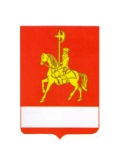 АДМИНИСТРАЦИЯ КАРАТУЗСКОГО РАЙОНАПОСТАНОВЛЕНИЕ12.11.2021                   	               с. Каратузское                              	   № 920-пОб утверждении Порядка обеспечения бесплатным набором продуктов питания обучающихся муниципальных общеобразовательных  организаций (учреждений) Каратузского района в период освоения ими образовательных программ с применением электронного обучения и дистанционных образовательных технологийВ соответствии с Законом РФ от 29.12.2012 № 273-ФЗ «Об образовании в Российской Федерации»,  Законами Красноярского края от 02.11.2000 № 12-961 «О защите прав ребенка»,  от 27.12.2005 № 17-4377 «О наделении органов местного самоуправления муниципальных районов и городских округов края государственными полномочиями по обеспечению питанием детей, обучающихся в муниципальных и негосударственных образовательных учреждениях, реализующих основные общеобразовательные программы, без взимания платы»,  Постановлением Правительства Красноярского края от 30.09.2021 N 690-п «Об утверждении Порядка обеспечения бесплатным набором продуктов питания обучающихся в период освоения ими образовательных программ с применением электронного обучения и дистанционных образовательных технологий, указанных в пункте 2 статьи 14.2 Закона Красноярского края от 02.11.2000 N 12-961 «О защите прав ребенка», пункте 6 статьи 5 Закона Красноярского края от 26.05.2016 N 10-4565 «О кадетских корпусах и Мариинских женских гимназиях», ПОСТАНОВЛЯЮ:1. Утвердить Порядок  обеспечения бесплатным набором продуктов питания обучающихся муниципальных общеобразовательных  организаций (учреждений) Каратузского района в период освоения ими образовательных программ с применением электронного обучения и дистанционных образовательных технологий согласно приложению к настоящему постановлению.2. Контроль за исполнением настоящего постановления возложить на       А.А. Савина, заместителя главы района по социальным вопросам.3. Постановление вступает в силу в день, следующий за днем его официального опубликования в периодическом печатном издании Вести муниципального образования «Каратузский район» и распространяет свое действие на правоотношения, возникшие с 01 сентября 2021 года.Глава района                                                                               	К.А. ТюнинПорядок  обеспечения бесплатным набором продуктов питания обучающихся муниципальных общеобразовательных  организаций (учреждений) Каратузского района в период освоения ими образовательных программ с применением электронного обучения и дистанционных образовательных технологий1. Порядок  обеспечения бесплатным набором продуктов питания обучающихся муниципальных общеобразовательных  организаций (учреждений) Каратузского района в период освоения ими образовательных программ с применением электронного обучения и дистанционных образовательных технологий (далее – Порядок) в соответствии со ст. 14.2 Закона Красноярского края от 02.11.2000 № 12-961 «О защите прав ребенка» (далее – Закон края № 12-961), Постановлением Правительства Красноярского края от 30.09.2021 N 690-п «Об утверждении Порядка обеспечения бесплатным набором продуктов питания обучающихся в период освоения ими образовательных программ с применением электронного обучения и дистанционных образовательных технологий, указанных в пункте 2 статьи 14.2 Закона Красноярского края от 02.11.2000 N 12-961 «О защите прав ребенка», пункте 6 статьи 5 Закона Красноярского края от 26.05.2016 N 10-4565 «О кадетских корпусах и Мариинских женских гимназиях» (далее – Постановление Правительства № 690-П) определяет процедуру обеспечения обучающихся муниципальных общеобразовательных  организаций (учреждений) Каратузского района (далее – МОО), реализующих образовательные программы с применением электронного обучения и дистанционных образовательных технологий, бесплатным набором продуктов питания.2. Бесплатным набором продуктов питания обеспечиваются следующие категории детей, обучающихся в муниципальных общеобразовательных  организациях (учреждениях) Каратузского района:дети из семей со среднедушевым доходом ниже величины прожиточного минимума, установленной в районах Красноярского края на душу населения;дети из многодетных семей со среднедушевым доходом семьи, не превышающим 1,25 величины прожиточного минимума, установленной в районах Красноярского края на душу населения;дети, воспитывающиеся одинокими родителями в семьях со среднедушевым доходом семьи, не превышающим 1,25 величины прожиточного минимума, установленной в районах Красноярского края на душу населения;обучающиеся из семей, находящихся в социально опасном положении, в которых родители или законные представители несовершеннолетних не исполняют своих обязанностей по их воспитанию, обучению и (или) содержанию, и (или) отрицательно влияют на их поведение либо жестоко обращаются с ними.3.Бесплатным набором продуктов питания обеспечиваются обучающиеся с ограниченными возможностями здоровья, осваивающие образовательные программы начального общего, основного общего, среднего общего образования по основным общеобразовательным программам, адаптированным образовательным программам в МОО.4.Стоимость набора продуктов питания для обеспечения питанием обучающихся определена исходя из расчета стоимости продуктов питания на одного обучающегося в течение учебного года на сумму в день 56 рублей 49 копеек, определяемую в соответствии с пунктом 3 статьи 14.2 Закона края № 12-961 и количества учебных дней, в течение которых освоение образовательных программ осуществлялось обучающимися с применением электронного обучения и дистанционных образовательных технологий.Стоимость бесплатного набора продуктов питания обучающимся, указанным в настоящем пункте, подлежит ежегодной индексации в целях компенсации роста потребительских цен на товары и услуги. Размер индексации устанавливается ежегодно законом края о краевом бюджете.5.В случае если обучающийся в текущем учебном году был обеспечен горячим питанием, то один из родителей (законных представителей) обращаются с заявлением о предоставлении набора продуктов питания по форме согласно приложению № 1 к Порядку (далее – Заявление №1).6. К Заявлению № 1 прилагаются следующие документы:копия паспорта гражданина Российской Федерации или иного документа, удостоверяющего личность обучающегося (копия свидетельства о рождении - в отношении обучающегося, не достигшего возраста 14 лет; копия свидетельства о рождении обучающегося, не достигшего возраста 14 лет, выданного компетентным органом иностранного государства, представляется вместе с его нотариально удостоверенным переводом на русский язык);копия паспорта гражданина Российской Федерации или иного документа, удостоверяющего личность родителя (законного представителя) обучающегося (представляется в случае обращения с документами родителем (законным представителем) обучающегося, уполномоченным представителем родителя (законного представителя) обучающегося);копия документа, удостоверяющего личность уполномоченного представителя и копия доверенности, подтверждающая полномочия уполномоченного представителя на осуществление действий от имени заявителя (представляется в случае обращения с документами уполномоченным представителем);копия документа, подтверждающего приобретение обучающимся полной дееспособности до достижения им совершеннолетия (представляется в случае обращения с документами обучающимся, уполномоченным представителем обучающегося):копия свидетельства о заключении брака (копия свидетельства о заключении брака, выданного компетентным органом иностранного государства, представляется вместе с его нотариально удостоверенным переводом на русский язык; копия свидетельства о заключении брака, выданного органами записи актов гражданского состояния или консульскими учреждениями Российской Федерации, представляется по собственной инициативе);копия решения органа опеки и попечительства об объявлении обучающегося полностью дееспособным (эмансипированным) (представляется по собственной инициативе);копия вступившего в законную силу решения суда об объявлении обучающегося полностью дееспособным (эмансипированным);копия страхового свидетельства обязательного пенсионного страхования или иного документа, подтверждающего регистрацию обучающегося в системе индивидуального (персонифицированного) учета и содержащего сведения о страховом номере индивидуального лицевого счета, при его наличии (представляется по собственной инициативе);копия акта органа опеки и попечительства о назначении опекуном или попечителем либо договора об осуществлении опеки и попечительства (договора о приемной семье) (представляется в случае обращения с документами законным представителем обучающегося (за исключением родителя (усыновителя), уполномоченным представителем законного представителя обучающегося (за исключением родителя (усыновителя) для подтверждения правового статуса законного представителя обучающегося (за исключением родителя (усыновителя) по собственной инициативе);копия свидетельства о рождении (об усыновлении (удочерении) обучающегося (представляется в случае обращения с документами родителем (усыновителем) обучающегося, уполномоченным представителем родителя (усыновителя) обучающегося для подтверждения правового статуса родителя (усыновителя) обучающегося, за исключением случая, когда копия свидетельства о рождении обучающегося, не достигшего возраста 14 лет, представлена в качестве копии документа, удостоверяющего личность обучающегося; копия свидетельства о рождении обучающегося, выданного компетентным органом иностранного государства, представляется вместе с его нотариально удостоверенным переводом на русский язык; копия свидетельства о рождении обучающегося, выданного органами записи актов гражданского состояния или консульскими учреждениями Российской Федерации, представляется по собственной инициативе);документ, подтверждающий обучение обучающегося в муниципальной общеобразовательной организации, - для получения набора продуктов питания обучающимися муниципальных и частных общеобразовательных организаций, указанными в пункте 2 Порядка (представляется по собственной инициативе в случае обучения в муниципальной общеобразовательной организации).При наличии в семье двух или более обучающихся копии документов представляются на каждого обучающегося.7. В случае если обучающийся, указанный в пункте 2 Порядка, в текущем учебном году не был обеспечен горячим питанием, то родитель (законный представитель) обращается с заявлением о предоставлении набора продуктов питания по форме согласно приложению №2 к Порядку (далее – Заявление №2).В случае обращения для получения набора продуктов питания обучающимися, указанными в пункте 2 Порядка, заявители самостоятельно декларируют в заявлении N 2 следующие сведения о доходах всех членов семьи обучающегося за три последних календарных месяца, предшествующих месяцу подачи заявления N 2 (при их наличии):о доходах по акциям и других доходах от участия в управлении собственностью организации (дивиденды, выплаты по долевым паям);о доходах от реализации и сдачи в аренду (наем) недвижимого имущества (земельных участков, домов, квартир, дач, гаражей), транспортных и иных механических средств, средств переработки и хранения продуктов;о доходах, полученных от реализации в Российской Федерации иного имущества, находящегося в Российской Федерации и принадлежащего физическому лицу;о доходах от реализации плодов и продукции личного подсобного хозяйства (многолетних насаждений, огородной продукции, продукционных и демонстрационных животных, птицы, пушных зверей, пчел, рыбы);об алиментах, получаемых на несовершеннолетних детей;об авторских вознаграждениях, получаемых в соответствии с законодательством Российской Федерации об авторском праве и смежных правах;о доходах, получаемых от избирательных комиссий членами избирательных комиссий, осуществляющими свою деятельность в указанных комиссиях не на постоянной основе;о доходах, получаемых физическими лицами от избирательных комиссий, комиссий референдума, а также из избирательного фонда кандидата, избирательного объединения, фонда референдума, созданного инициативной группой по проведению референдума, за выполнение указанными лицами работ, непосредственно связанных с проведением избирательной кампании, кампании референдума;о доходах физических лиц, осуществляющих старательскую деятельность;о доходах от осуществления предпринимательской деятельности, включая доходы, полученные в результате деятельности крестьянского (фермерского) хозяйства, в том числе созданного без образования юридического лица, и доходах от осуществления частной практики;о наследуемых и подаренных денежных средствах;о денежных эквивалентах полученных членами семьи обучающегося, указанного в пункте 2 Порядка, льгот и социальных гарантий, установленных органами государственной власти Российской Федерации, Красноярского края, органами местного самоуправления, организациями;о доходах, полученных от реализации в Российской Федерации акций или иных ценных бумаг, а также долей участия в уставном капитале организаций;о доходах, полученных от реализации в Российской Федерации акций, иных ценных бумаг, долей участия в уставном капитале организаций, полученных от участия в инвестиционном товариществе;о доходах, полученных от реализации в Российской Федерации прав требования к российской организации или иностранной организации в связи с деятельностью ее обособленного подразделения на территории Российской Федерации;о размере дивидендов и процентов, полученных от российской организации, а также процентов, полученных от российских индивидуальных предпринимателей и (или) иностранной организации в связи с деятельностью ее обособленного подразделения в Российской Федерации;о размере дивидендов, выплаченных иностранной организацией по акциям (долям) российской организации, признанных отраженными налогоплательщиком в налоговой декларации в составе доходов в соответствии с пунктом 1.1 статьи 208 Налогового кодекса Российской Федерации.К заявлению N 2 прилагаются документы, указанные в пункте  6 Порядка.При наличии в семье двух или более обучающихся копии документов, предусмотренные пунктом 6 Порядка, представляются на каждого обучающегося, за исключением документов, представляемых по собственной инициативе.8.Для получения набора продуктов питания обучающимися, указанными в пункте 2 Порядка, к заявлению N 2 дополнительно к документам, предусмотренным пунктом 6 Порядка, прилагаются следующие документы:1) документы, подтверждающие доходы членов семьи обучающегося в соответствии с пунктом 22 Порядка, полученные за три последних календарных месяца, предшествующих месяцу подачи заявления N 2 (исходя из состава семьи обучающихся на дату подачи заявления N 2 в соответствии с пунктами 20, 21 Порядка:а) справку о полученных обучающимся (членами его семьи) доходах и удержанных суммах налога на доходы физических лиц, выданную налоговым агентом в соответствии с пунктом 3 статьи 230 Налогового кодекса Российской Федерации;б) справку о выплате пенсий, компенсационных выплат (кроме компенсационных выплат неработающим трудоспособным лицам, осуществляющим уход за нетрудоспособными гражданами) и дополнительного ежемесячного материального обеспечения пенсионеров, выданную территориальным органом Пенсионного фонда Российской Федерации, осуществляющим пенсионное обеспечение (представляется по собственной инициативе);в) справку о выплате ежемесячного пожизненного содержания судей, вышедших в отставку, выданную организацией, осуществляющей выплату ежемесячного пожизненного содержания;г) справку о выплате государственной академической стипендии студентам, государственной социальной стипендии студентам, государственной стипендии аспирантам, ординаторам, ассистентам-стажерам, обучающимся по очной форме обучения за счет бюджетных ассигнований федерального бюджета, бюджетов субъектов Российской Федерации или местных бюджетов, стипендий, устанавливаемых Президентом Российской Федерации или Правительством Российской Федерации, именных стипендий, учрежденных федеральными государственными органами, органами государственной власти субъектов Российской Федерации, органами местного самоуправления, юридическими и физическими лицами, стипендий обучающимся, назначаемых юридическими лицами и физическими лицами, в том числе направившими их на обучение, стипендий слушателям подготовительных отделений федеральных государственных образовательных организаций высшего образования, обучающимся за счет бюджетных ассигнований федерального бюджета, выданную организациями, осуществляющими выплату стипендии;д) справку о выплате материальной поддержки обучающимся профессиональных образовательных организаций и образовательных организаций высшего образования, осуществляющих оказание государственных услуг в сфере образования за счет бюджетных ассигнований федерального бюджета, выданную организациями, осуществляющими выплату материальной поддержки;е) справку о ежемесячных компенсационных выплатах лицам, обучающимся по образовательным программам среднего профессионального или высшего образования (студентам (курсантам), аспирантам (адъюнктам), ординаторам и ассистентам-стажерам), находящимся в академическом отпуске по медицинским показаниям (в случае сохранения права на получение компенсационных выплат, до окончания установленных периодов выплаты), выданную организациями, осуществляющими ежемесячные компенсационные выплаты;ж) справку о выплате пособия по безработице безработным гражданам, стипендии в период прохождения профессионального обучения и получения дополнительного профессионального образования по направлению государственной службы занятости населения, материальной помощи в связи с истечением установленного периода выплаты пособия по безработице, материальной помощи в период прохождения профессионального обучения и получения дополнительного профессионального образования по направлению государственной службы занятости населения, о выплате материальной поддержки безработным гражданам и несовершеннолетним гражданам в возрасте от 14 до 18 лет в период участия в общественных работах, временного трудоустройства, выданную государственной службой занятости населения (представляется по собственной инициативе);з) справку о выплате пособия по временной нетрудоспособности, выданную территориальным органом Фонда социального страхования Российской Федерации, за исключением случая, когда назначение и выплата пособия по временной нетрудоспособности осуществлялась лицом, производящим выплаты физическим лицам, подлежащим обязательному социальному страхованию на случай временной нетрудоспособности и в связи с материнством в соответствии с Федеральным законом от 29.12.2006 N 255-ФЗ "Об обязательном социальном страховании на случай временной нетрудоспособности и в связи с материнством", по месту работы (службы, иной деятельности) обучающегося и (или) членов его семьи (представляется по собственной инициативе);и) справку о выплате пособия по беременности и родам, ежемесячного пособия женщине, вставшей на учет в медицинской организации в ранние сроки беременности, ежемесячного пособия по уходу за ребенком, выплачиваемого до достижения ребенком возраста полутора лет, выданную организациями, осуществляющими указанные выплаты (представляется по собственной инициативе в случае, если выплата пособия по беременности и родам, ежемесячного пособия женщине, вставшей на учет в медицинской организации в ранние сроки беременности, ежемесячного пособия по уходу за ребенком, выплачиваемого до достижения ребенком возраста полутора лет, осуществляется территориальным органом Фонда социального страхования Российской Федерации, краевым государственным казенным учреждением "Управление социальной защиты населения" (его территориальными отделениями);к) справку о выплате единовременного пособия при рождении ребенка, выданную организацией, осуществляющей указанную выплату (представляется по собственной инициативе в случае, если выплата единовременного пособия при рождении ребенка осуществляется краевым государственным казенным учреждением "Управление социальной защиты населения" (его территориальными отделениями);л) справку о выплате ежемесячной выплаты в связи с рождением (усыновлением) первого ребенка и (или) ежемесячной выплаты в связи с рождением (усыновлением) второго ребенка, ежемесячной денежной выплаты на ребенка в возрасте от 3 до 7 лет включительно, выданную органами и организациями, осуществляющими указанные выплаты (представляется по собственной инициативе);м) справку о выплате ежемесячных компенсационных выплат гражданам, находящимся в отпуске по уходу за ребенком до достижения им возраста трех лет (в случае сохранения права на получение компенсационных выплат до окончания установленных периодов выплаты), выданную организацией, осуществляющей указанную выплату (представляется по собственной инициативе в случае, если выплата ежемесячной компенсационной выплаты осуществляется краевым государственным казенным учреждением "Управление социальной защиты населения" (его территориальными отделениями):матерям (отцу, усыновителю, опекуну, бабушке, дедушке, другому родственнику, фактически осуществляющему уход за ребенком), состоящим в трудовых отношениях на условиях найма с организациями независимо от их организационно-правовой формы (в случае сохранения права на получение компенсационных выплат до окончания установленных периодов выплаты);матерям, проходящим военную службу по контракту, службу в качестве лиц рядового и начальствующего состава в органах внутренних дел (в случае сохранения права на получение компенсационных выплат до окончания установленных периодов выплаты);матерям, проходящим военную службу по контракту, и матерям из гражданского персонала воинских формирований Российской Федерации, находящихся на территории иностранных государств, в случаях, предусмотренных международными договорами Российской Федерации (в случае сохранения права на получение компенсационных выплат до окончания установленных периодов выплаты);нетрудоустроенным женщинам, уволенным в связи с ликвидацией организации, если они находились на момент увольнения в отпуске по уходу за ребенком и не получают пособия по безработице (в случае сохранения права на получение компенсационных выплат до окончания установленных периодов выплаты);н) справку о выплате единовременного пособия при передаче ребенка на воспитание в семью, выданную уполномоченным Правительством Красноярского края органом исполнительной власти Красноярского края в сфере образования (представляется по собственной инициативе);о) справку о выплате ежемесячного пособия супругам военнослужащих - граждан, проходящих военную службу по контракту, в период их проживания с супругами в местностях, где они не могут трудиться по специальности в связи с отсутствием возможности трудоустройства и были признаны в установленном порядке безработными, а также в период, когда супруги военнослужащих - граждан вынуждены не работать по состоянию здоровья детей, связанному с условиями проживания по месту военной службы супругов, если по заключению медицинской организации их дети нуждаются в постороннем уходе, выплачиваемого, если в указанные периоды они утратили право на пособие по безработице, выданную организациями, осуществляющими выплаты ежемесячного пособия;п) справку о выплате ежемесячной компенсационной выплаты неработающим женам лиц рядового и начальствующего состава органов внутренних дел Российской Федерации, Государственной противопожарной службы в отдаленных гарнизонах и местностях, где отсутствует возможность их трудоустройства (в случае сохранения права на получение компенсационных выплат до окончания установленных периодов выплаты), выданную организацией, осуществляющей указанную выплату;р) справку о выплате единовременного пособия беременной жене военнослужащего, проходящего военную службу по призыву, ежемесячного пособия на ребенка военнослужащего, проходящего военную службу по призыву, выданную краевым государственным казенным учреждением "Управление социальной защиты населения" (его территориальными отделениями) (представляется по собственной инициативе);с) справку о выплате ежемесячного пособия детям военнослужащих, лиц, проходящих службу в войсках национальной гвардии Российской Федерации и имеющих специальное звание полиции, и сотрудников некоторых федеральных органов исполнительной власти и федеральных государственных органов, погибших (умерших, объявленных умершими, признанных безвестно отсутствующими) при исполнении обязанностей военной службы (служебных обязанностей), и детям лиц, умерших вследствие военной травмы после увольнения с военной службы (службы в войсках, органах и учреждениях), выданную организациями, осуществляющими выплаты ежемесячного пособия (представляется по собственной инициативе);т) справку о выплате ежемесячных страховых выплат по обязательному социальному страхованию от несчастных случаев на производстве и профессиональных заболеваний, выданную территориальным органом Фонда социального страхования Российской Федерации (представляется по собственной инициативе);у) справку о выплате надбавок и доплат (кроме носящих единовременный характер) ко всем видам выплат, указанным в подпунктах "б" - "т" настоящего подпункта, установленных нормативными правовыми актами Российской Федерации, Красноярского края, органов местного самоуправления, локальными нормативными актами организаций, коллективными договорами, соглашениями, выданную организациями, осуществляющими указанные выплаты (представляется по собственной инициативе в случае, если выплата надбавок и доплат осуществляется органами государственной власти Российской Федерации, Красноярского края, органами местного самоуправления);ф) справку о выплате денежного довольствия военнослужащих, сотрудников органов внутренних дел Российской Федерации, учреждений и органов уголовно-исполнительной системы, органов принудительного исполнения Российской Федерации, таможенных органов Российской Федерации и других органов, в которых законодательством Российской Федерации предусмотрено прохождение федеральной государственной службы, связанной с правоохранительной деятельностью, а также дополнительных выплатах, носящих постоянный характер, и продовольственного обеспечения, выданную организациями, осуществляющими указанные выплаты;х) справку о выплате единовременного пособия при увольнении с военной службы, службы в органах внутренних дел Российской Федерации, учреждениях и органах уголовно-исполнительной системы, таможенных органах Российской Федерации, других органах, в которых законодательством Российской Федерации предусмотрено прохождение федеральной государственной службы, связанной с правоохранительной деятельностью, выданную организациями, осуществляющими выплаты единовременного пособия.Документы, указанные в настоящем подпункте, представляются заявителем (уполномоченным представителем) при наличии соответствующего дохода у обучающегося, указанного в пункте 2 Порядка, и (или) членов его семьи;9. Для предоставления набора продуктов питания обучающемуся из семьи, в которой имеются дети в возрасте до 18 лет, приобретшие полную дееспособность в соответствии с законодательством Российской Федерации, дети, в отношении которых родители лишены родительских прав (ограничены в родительских правах), дети, находящиеся на полном государственном обеспечении, и (или) в которой родитель (законный представитель) обучающегося, его супруг (супруга) проходят военную службу по призыву или обучаются в военных профессиональных организациях и военных образовательных организациях высшего образования до заключения контракта о прохождении военной службы, и (или) в которой родитель (законный представитель) обучающегося, его супруг (супруга), несовершеннолетние дети отбывают наказание в виде лишения свободы (в отношении которых избрана мера пресечения в виде заключения под стражу, или в отношении которых назначены принудительные меры медицинского характера (за исключением принудительного наблюдения и лечения у врача-психиатра в амбулаторных условиях), и (или) обучающемуся, родитель которого лишен родительских прав (ограничен в родительских правах) в отношении обучающегося, и (или) обучающемуся, родитель которого не состоит в браке со вторым родителем обучающегося, не проживает в семье обучающегося и предоставляет алименты на несовершеннолетних детей второго родителя обучающегося, следующие документы соответственно:а) копию документа, подтверждающего приобретение несовершеннолетним членом семьи обучающегося полной дееспособности до достижения им совершеннолетия:копию свидетельства о заключении брака (копия свидетельства о заключении брака, выданного компетентным органом иностранного государства, представляется вместе с его нотариально удостоверенным переводом на русский язык; копия свидетельства о заключении брака, выданного органами записи актов гражданского состояния или консульскими учреждениями Российской Федерации, представляется по собственной инициативе);копию решения органа опеки и попечительства об объявлении несовершеннолетнего члена семьи обучающегося полностью дееспособным (эмансипированным) (представляется по собственной инициативе);копию вступившего в законную силу решения суда об объявлении несовершеннолетнего члена семьи обучающегося полностью дееспособным (эмансипированным);б) копию вступившего в законную силу решения суда о лишении родителя обучающегося родительских прав (об ограничении в родительских правах) в отношении несовершеннолетних членов семьи обучающегося и (или) в отношении обучающегося;в) документ, подтверждающий, что несовершеннолетние члены семьи обучающегося находятся на полном государственном обеспечении:копию решения органа опеки и попечительства о передаче несовершеннолетнего члена семьи обучающегося под опеку или попечительство, в приемную семью (представляется по собственной инициативе);справку организации, в которой несовершеннолетний член семьи обучающегося находится на полном государственном обеспечении;г) справку о прохождении родителем (законным представителем) обучающегося, его супругом (супругой) военной службы по призыву;д) справку об обучении родителя (законного представителя) обучающегося, его супруга (супруги) в военной профессиональной организации или военной образовательной организации высшего образования до заключения контракта о прохождении военной службы (представляется по собственной инициативе);е) справку об отбывании родителем (законным представителем) обучающегося, его супругом (супругой), несовершеннолетними детьми наказания в виде лишения свободы (об избрании в отношении них меры пресечения в виде заключения под стражу или о назначении им принудительных мер медицинского характера (за исключением принудительного наблюдения и лечения у врача-психиатра в амбулаторных условиях);ж) копию свидетельства о расторжении брака между родителями обучающегося и (или) копию вступившего в законную силу решения суда или нотариально удостоверенного соглашения об уплате алиментов на обучающегося и (или) несовершеннолетних детей родителя обучающегося вторым родителем обучающегося, не состоящим в браке с родителем обучающегося, не проживающим в семье обучающегося (копия свидетельства о расторжении брака между родителями обучающегося, выданного компетентным органом иностранного государства, представляется вместе с его нотариально удостоверенным переводом на русский язык; копия свидетельства о расторжении брака между родителями обучающегося, выданного органами записи актов гражданского состояния или консульскими учреждениями Российской Федерации, представляется по собственной инициативе).10. Для получения набора продуктов питания обучающимся:указанным в абзаце четвертом пункта 2 Порядка, дополнительно к документам, предусмотренным в пунктах 6, 8 Порядка, заявитель (уполномоченный представитель) представляет копию справки о рождении, выданной органом записи актов гражданского состояния, подтверждающей, что сведения об одном из родителей ребенка внесены в запись акта о рождении на основании заявления другого родителя ребенка, или копию свидетельства о смерти одного из родителей ребенка, или копию вступившего в законную силу решения суда о признании одного из родителей ребенка безвестно отсутствующим или об объявлении умершим (представляется для подтверждения правового статуса ребенка, воспитывающегося одиноким родителем, за исключением случая, когда в свидетельстве о рождении ребенка не имеется информации об одном из родителей (проставлен прочерк); копия свидетельства о смерти одного из родителей ребенка, выданного компетентным органом иностранного государства, представляется вместе с его нотариально удостоверенным переводом на русский язык; копия свидетельства о смерти одного из родителей ребенка, выданного органами записи актов гражданского состояния или консульскими учреждениями Российской Федерации, и копия справки о рождении, выданной органом записи актов гражданского состояния, подтверждающей, что сведения об одном из родителей ребенка внесены в запись акта о рождении на основании заявления другого родителя ребенка, представляются по собственной инициативе);указанным в пункте 3 Порядка, дополнительно к документам, предусмотренным в пункте 6 Порядка, заявитель (уполномоченный представитель) представляет заключение психолого-медико-педагогической комиссии, сформированной исполнительными органами государственной власти, органами местного самоуправления Красноярского края в отношении обучающихся, указанных в пункте 3 Порядка;11. Бесплатный набор продуктов питания не предоставляется в следующих случаях:1) обучающийся проживает в интернате или общежитии МОО;2) если обучающийся с ограниченными возможностями здоровья получает денежную компенсацию взамен обеспечения бесплатным горячим завтраком и горячим обедом в соответствии с пунктом 5 статьи 14 Закона края N 12-961.Для получения набора продуктов питания обучающимися, указанными в пункте 2, 3 Порядка, заявитель (уполномоченный представитель) обращается с заявлением N 1 или заявлением N 2 и документами, указанными в пунктах 6, 8, 10 Порядка:в Управление образования администрации Каратузского района (далее – Управление образования);в МОО - для получения набора продуктов питания обучающимися МОО.12.Заявитель (уполномоченный представитель) вправе обратиться за предоставлением набора продуктов питания в срок не позднее трех месяцев со дня начала применения электронного обучения и дистанционных образовательных технологий.13. Заявление N 1, заявление N 2 и документы, указанные в пунктах 6, 8, 10 Порядка, могут быть представлены заявителем (уполномоченным представителем) в МОО на бумажном носителе лично, посредством почтового отправления с уведомлением о вручении и описью вложения, Управление образования лично, посредством почтового отправления с уведомлением о вручении и описью вложения, либо в форме электронных документов (пакета электронных документов) на адрес электронной почты указанных организаций и органов, или через личный кабинет заявителя в федеральной государственной информационной системе "Единый портал государственных и муниципальных услуг (функций)" или на краевом портале государственных и муниципальных услуг.14. В случае направления заявления N 1, заявления N 2 и документов, указанных в пунктах 6, 8, 10 Порядка, в электронной форме электронный документ (пакет электронных документов) подписывается усиленной квалифицированной электронной подписью в соответствии с Постановлением Правительства Российской Федерации от 25.08.2012 N 852 "Об утверждении Правил использования усиленной квалифицированной электронной подписи при обращении за получением государственных и муниципальных услуг и о внесении изменения в Правила разработки и утверждения административных регламентов предоставления государственных услуг".Направленные в электронной форме заявление N 1, заявление N 2 и документы, указанные в пунктах 6, 8, 10  Порядка, могут быть подписаны простой электронной подписью, если идентификация и аутентификация заявителя (уполномоченного представителя) осуществляется с использованием единой системы идентификации и аутентификации при условии, что при выдаче ключа простой электронной подписи личность заявителя (уполномоченного представителя) установлена при личном приеме в соответствии с Постановлением Правительства Российской Федерации от 25.01.2013 N 33 "Об использовании простой электронной подписи при оказании государственных и муниципальных услуг".При поступлении заявления N 1, заявления N 2 и документов, указанных в пунктах 6, 8, 10 Порядка, подписанных простой электронной подписью или усиленной квалифицированной электронной подписью, МОО, Управление образования в срок не позднее 3 календарных дней со дня регистрации заявления N 1, заявления N 2 и документов, указанных в пунктах 6, 8, 10 Порядка, проводит процедуру проверки подлинности простой электронной подписи или действительности усиленной квалифицированной электронной подписи, с использованием которой подписаны заявление N 1, заявление N 2 и документы, указанные в пунктах 6, 8, 10 Порядка, предусматривающую проверку соблюдения условий, указанных в статье 9 или в статье 11 Федерального закона от 06.04.2011 N 63-ФЗ "Об электронной подписи" (далее - проверка подписи, Федеральный закон "Об электронной подписи").В случае если в результате проверки подписи будет выявлено несоблюдение установленных условий признания подлинности простой электронной подписи или действительности усиленной квалифицированной электронной подписи, МОО, Управление образования в течение 3 дней со дня завершения проведения такой проверки принимает решение об отказе в приеме к рассмотрению заявления N 1, заявления N 2 и документов, указанных в пунктах 6, 8, 10 Порядка, и направляет заявителю (уполномоченному представителю) уведомление об этом в электронной форме с указанием пунктов статьи 9 или статьи 11 Федерального закона "Об электронной подписи", которые послужили основанием для принятия указанного решения.Уведомление подписывается усиленной квалифицированной электронной подписью МОО, Управление образования и направляется по адресу электронной почты заявителя (уполномоченного представителя) либо в его личный кабинет в федеральной государственной информационной системе "Единый портал государственных и муниципальных услуг (функций)", либо на краевом портале государственных и муниципальных услуг (в зависимости от способа, указанного в заявлении N 1, заявлении N 2).После получения уведомления заявитель (уполномоченный представитель) вправе повторно обратиться с заявлением N 1, заявлением N 2 и документами, указанными в пунктах 6, 8, 10 Порядка, устранив нарушения, которые послужили основанием для отказа в приеме к рассмотрению первичного заявления N 1, заявления N 2 и документов, указанных в пунктах 6, 8, 10 Порядка.15. В случае если заявителем (уполномоченным представителем) не представлены по собственной инициативе следующие документы:копии свидетельства о заключении брака, выданного органами записи актов гражданского состояния или консульскими учреждениями Российской Федерации, копии свидетельства о рождении обучающегося, выданного органами записи актов гражданского состояния или консульскими учреждениями Российской Федерации копии свидетельства о заключении брака, выданного органами записи актов гражданского состояния или консульскими учреждениями Российской Федерации, копии свидетельства о расторжении брака между родителями обучающегося, выданного органами записи актов гражданского состояния или консульскими учреждениями Российской Федерации, копии свидетельства о смерти одного из родителей ребенка, выданного органами записи актов гражданского состояния или консульскими учреждениями Российской ФедерацииМОО, Управление образования в течение 5 рабочих дней со дня регистрации заявления N 1, заявления N 2 и документов, указанных пунктах 6, 8, 10 Порядка, запрашивают сведения о государственной регистрации брака обучающегося, государственной регистрации рождения обучающегося, о расторжении брака между родителями обучающегося, о смерти одного из родителей ребенка, содержащиеся в Едином государственном реестре записей актов гражданского состояния, в порядке межведомственного информационного взаимодействия в соответствии с Федеральным законом от 27.07.2010 N 210-ФЗ "Об организации предоставления государственных и муниципальных услуг" (далее - Федеральный закон N 210-ФЗ).В случае если заявителем (уполномоченным представителем) не представлены по собственной инициативе следующие документы:документа, подтверждающего обучение в муниципальной общеобразовательной организации, документа, подтверждающего обучение в муниципальной общеобразовательной организации, реализующей адаптированную общеобразовательную программу, справки о выплате пособия по беременности и родам, ежемесячного пособия женщине, вставшей на учет в медицинской организации в ранние сроки беременности, ежемесячного пособия по уходу за ребенком, выплачиваемого до достижения ребенком полутора лет, выдаваемой территориальным органом Фонда социального страхования Российской Федерации, краевым государственным казенным учреждением "Управление социальной защиты населения" (его территориальными отделениями),справки о выплате единовременного пособия при рождении ребенка, выдаваемой краевым государственным казенным учреждением "Управление социальной защиты населения" (его территориальными отделениями), справки о выплате ежемесячных компенсационных выплат гражданам, находящимся в отпуске по уходу за ребенком до достижения им возраста трех лет, выдаваемой краевым государственным казенным учреждением "Управление социальной защиты населения" (его территориальными отделениями), справки о выплате надбавок и доплат (кроме носящих единовременный характер) ко всем видам выплат, указанным в подпунктах "б" - "т" пункта 8 Порядка, копии справки о рождении, выданной органом записи актов гражданского состояния, подтверждающей, что сведения об одном из родителей ребенка внесены в запись акта о рождении на основании заявления другого родителя ребенка), МОО, Управление образования в течение 5 рабочих дней со дня регистрации заявления N 1, заявления N 2 и документов, указанных в пунктах 6, 8, 10  Порядка, направляют межведомственный запрос о предоставлении указанных документов (содержащейся в них информации) в порядке межведомственного информационного взаимодействия в соответствии с Федеральным законом N 210-ФЗ.В случае обращения за обеспечением набором продуктов питания обучающихся, из семей, находящихся в социально опасном положении, МОО, Управление образования запрашивают документы (сведения) об отнесении несовершеннолетних и их родителей (законных представителей) к семьям, находящимся в социально опасном положении, постановке на персональный учет несовершеннолетних и семей, находящихся в социально опасном положении, которыми располагают комиссии по делам несовершеннолетних и защите их прав в муниципальном образовании Каратузский район, в течение 5 рабочих дней со дня регистрации заявления N 1, заявления N 2 и документов, указанных в пунктах 6, 8, 10  Порядка, в порядке межведомственного информационного взаимодействия в соответствии с Федеральным законом N 210-ФЗ.В случае если документ, указанный в пункте 6 Порядка, не был представлен заявителем (уполномоченным представителем) по собственной инициативе, не находится в распоряжении МОО, Управление образования и из заявления N 1, заявления N 2 следует, что в отношении обучающихся открыт индивидуальный лицевой счет, указанные организации и органы в течение 5 рабочих дней со дня регистрации заявления N 1, заявления N 2 и документов, указанных в пунктах 6, 8, 10 Порядка, направляют межведомственный запрос о предоставлении указанного документа (содержащейся в нем информации) в порядке межведомственного информационного взаимодействия в соответствии с Федеральным законом N 210-ФЗ.В случае если документ, указанный в пункте 6 Порядка, не был представлен заявителем (уполномоченным представителем) по собственной инициативе, не находится в МОО, Управление образования и из заявления N 1, заявления N 2 следует, что в отношении обучающихся не открыт индивидуальный лицевой счет, указанные организации и органы в соответствии с пунктом 1 статьи 12.1 Федерального закона от 01.04.1996 N 27-ФЗ "Об индивидуальном (персонифицированном) учете в системе обязательного пенсионного страхования" (далее - Федеральный закон N 27-ФЗ) представляют в территориальный орган Пенсионного фонда Российской Федерации сведения, указанные в подпунктах 2 - 8 пункта 2 статьи 6 Федерального закона N 27-ФЗ, для открытия обучающемуся индивидуального лицевого счета.16. Документы, полученные в порядке межведомственного информационного взаимодействия, приобщаются к поступившим от заявителя заявлению N 1, заявлению N 2 и документам, указанным в пунктах 6, 8, 10 Порядка.17. Днем поступления заявления N 1, заявления N 2 и документов, указанных в пунктах 6, 8, 10 Порядка, считается день их непосредственного получения МОО, Управлением образования или день вручения МОО, Управлением образования почтового отправления отделением почтовой связи.Днем обращения заявителя (уполномоченного представителя) считается день приема МОО, Управлением образования заявления N 1, заявления N 2 и документов, указанных в пунктах 6, 8, 10 Порядка, или дата, указанная на почтовом штемпеле отделения почтой связи по месту отправления заявления N 1, заявления N 2 и документов, указанных в пунктах 6, 8, 10 Порядка, дата регистрации заявления N 1, заявления N 2 и документов, указанных в пунктах 6, 8, 10 Порядка, в федеральной государственной информационной системе "Единый портал государственных и муниципальных услуг (функций)" либо на краевом портале государственных и муниципальных услуг.В случае поступления заявления N 1, заявления N 2 и документов, указанных в пунктах 6, 8, 10 Порядка, в форме электронного документа (пакета электронных документов) в нерабочее время, а также в выходные или нерабочие праздничные дни днем их поступления в МОО, Управление образования считается первый рабочий день, следующий за днем поступления заявления N 1, заявления N 2 и документов, указанных в пунктах 6, 8, 10 Порядка, в форме электронного документа (пакета электронных документов).В случае представления заявления N 1, заявления N 2 и документов, указанных в пунктах 6, 8, 10 Порядка, заявителем (уполномоченным представителем) лично представляются копии указанных документов, заверенные организациями, выдавшими их, или заверенные нотариально.В случае если копии документов, указанных в пунктах 6, 8, 10 Порядка, не заверены организациями, выдавшими их, или нотариально, заявителем (уполномоченным представителем) представляются оригиналы указанных документов, которые после их отождествления с копиями указанных документов возвращаются МОО, Управлением образования заявителю (уполномоченному представителю).В случае направления документов, указанных в пунктах 6, 8, 10 Порядка, почтовым отправлением с уведомлением о вручении и описью вложения направляются копии указанных документов, заверенные организациями, выдавшими их, или нотариально.18. В случае представления заявления N 1, заявления N 2 и документов, указанных в пунктах 6, 8, 10 Порядка, заявителями в МОО в день поступления заявления N 1, заявления N 2 и документов, предусмотренных пунктами  6, 8, 10 Порядка, регистрируют их в журнале регистрации заявлений, и в течение 2 рабочих дней с даты их регистрации обеспечивают передачу заявления N 1, заявления N 2 и документов, указанных в пунктах 6, 8, 10 Порядка, в Управление образования для последующего принятия решения.Управление образования в течение 2 рабочих дней с даты поступления заявления N 1, заявления N 2 и документов, предусмотренных пунктами 6, 8, 10 Порядка, из МОО, регистрирует их в журнале регистрации заявлений и в течение 2 рабочих дней с даты их регистрации рассматривает заявление N 1, заявление N 2 и документы, указанные в пунктах 6, 8, 10 Порядка, в целях последующего принятия решения.В случае представления заявления N 1, заявления N 2 и документов, указанных в пунктах 6, 8, 10 Порядка, заявителями (уполномоченными представителями) в Управление образования в день поступления заявления N 1, заявления N 2 и документов, предусмотренных пунктами 6, 8, 10 Порядка, регистрируют их в журнале регистрации заявлений и в течение 2 рабочих дней с даты их регистрации рассматривают заявление N 1, заявление N 2 и документы, указанные в пунктах 6, 8, 10 Порядка, в целях последующего принятия решения.МОО, Управление образования в день поступления заявления N 1, заявления N 2 и документов, указанных в пунктах 6, 8, 10 Порядка, регистрируют их в журнале регистрации заявлений и в течение 2 рабочих дней с даты их регистрации рассматривают заявление N 1, заявление N 2 и документы, указанные в пунктах 6, 8,10 Порядка.19. МОО, Управление образования осуществляют исчисление среднедушевого дохода семьи обучающихся, указанных в пункте 2 Порядка, в течение 10 рабочих дней с даты регистрации заявления N 1, заявления N 2 и документов, указанных в пунктах 6, 8, 10 Порядка, в целях последующего принятия решения.20. В состав семьи обучающихся, указанных в пункте 2 Порядка, учитываемый при исчислении величины среднедушевого дохода семьи, включаются родитель (усыновитель, опекун, попечитель, приемный родитель) обучающегося, его супруг (супруга), несовершеннолетние дети и сам обучающийся.21. В состав семьи обучающихся, указанных в пункте 2 Порядка, учитываемый при исчислении величины среднедушевого дохода семьи, не включаются:1) дети в возрасте до 18 лет при приобретении ими полной дееспособности в соответствии с законодательством Российской Федерации (за исключением обучающегося, указанного в пункте 2 Порядка);2) дети, в отношении которых родители лишены родительских прав (ограничены в родительских правах);3) дети, находящиеся на полном государственном обеспечении (за исключением обучающегося, указанного в пункте 2 Порядка, находящегося под опекой (попечительством);4) родитель обучающегося, лишенный родительских прав (ограниченный в родительских правах) в отношении обучающегося;5) родитель (усыновитель, опекун, попечитель, приемный родитель) обучающегося,  его супруг (супруга), проходящие военную службу по призыву, а также военнослужащие, обучающиеся в военных профессиональных организациях и военных образовательных организациях высшего образования, не заключившие контракт о прохождении военной службы;6) родитель (усыновитель, опекун, попечитель, приемный родитель) обучающегося, его супруг (супруга), несовершеннолетние дети, отбывающие наказание в виде лишения свободы, в отношении которых избрана мера пресечения в виде заключения под стражу, или в отношении которых назначены принудительные меры медицинского характера (за исключением принудительного наблюдения и лечения у врача-психиатра в амбулаторных условиях);7) родитель обучающегося, не состоящий в браке со вторым родителем обучающегося, не проживающий в семье обучающегося и предоставляющий алименты на несовершеннолетних детей второго родителя обучающегося.22. В доход семьи обучающегося, указанного в пункте 2 Порядка, учитываемый при исчислении величины среднедушевого дохода семьи, включаются:1) все виды заработной платы (денежного вознаграждения, содержания) и дополнительного вознаграждения по всем местам работы, в которые включаются:а) все предусмотренные системой оплаты труда выплаты, учитываемые при расчете среднего заработка в соответствии с Постановлением Правительства Российской Федерации от 24.12.2007 N 922 "Об особенностях порядка исчисления средней заработной платы";б) средний заработок, сохраняемый в случаях, предусмотренных трудовым законодательством;в) компенсация, выплачиваемая государственным органом или общественным объединением за время исполнения государственных или общественных обязанностей;г) денежная компенсация за неиспользованный отпуск;д) материальная помощь, оказываемая работодателями своим работникам, в том числе бывшим, уволившимся в связи с выходом на пенсию по инвалидности или по старости;е) выходное пособие, выплачиваемое при увольнении, компенсация при выходе в отставку, заработная плата, сохраняемая на период трудоустройства при увольнении в связи с ликвидацией организации, сокращением численности или штата работников;2) социальные выплаты из бюджетов всех уровней, государственных внебюджетных фондов и других источников, к которым относятся:а) пенсии, компенсационные выплаты (кроме компенсационных выплат неработающим трудоспособным лицам, осуществляющим уход за нетрудоспособными гражданами) и дополнительное ежемесячное материальное обеспечение пенсионеров;б) ежемесячное пожизненное содержание судей, вышедших в отставку;в) государственные академические стипендии студентам, государственные социальные стипендии студентам, государственные стипендии аспирантам, ординаторам, ассистентам-стажерам, обучающимся по очной форме обучения за счет бюджетных ассигнований федерального бюджета, бюджетов субъектов Российской Федерации или местных бюджетов, стипендии Президента Российской Федерации или стипендии Правительства Российской Федерации, именные стипендии, учрежденные федеральными государственными органами, органами государственной власти субъектов Российской Федерации, органами местного самоуправления, юридическими и физическими лицами, стипендии обучающимся, назначаемые юридическими лицами или физическими лицами, в том числе направившими их на обучение, стипендии слушателям подготовительных отделений федеральных государственных образовательных организаций высшего образования, обучающимся за счет бюджетных ассигнований федерального бюджета;г) материальная поддержка обучающимся профессиональных образовательных организаций и образовательных организаций высшего образования, осуществляющих оказание государственных услуг в сфере образования за счет бюджетных ассигнований федерального бюджета;д) ежемесячные компенсационные выплаты лицам, обучающимся по образовательным программам среднего профессионального или высшего образования студентам (курсантам), аспирантам (адъюнктам), ординаторам и ассистентам-стажерам), находящимся в академическом отпуске по медицинским показаниям (в случае сохранения права на получение компенсационных выплат, до окончания установленных периодов выплаты);е) пособие по безработице безработным гражданам, стипендия в период прохождения профессионального обучения и получения дополнительного профессионального образования по направлению государственной службы занятости населения, материальная помощь в связи с истечением установленного периода выплаты пособия по безработице, материальная помощь в период прохождения профессионального обучения и получения дополнительного профессионального образования по направлению государственной службы занятости населения, материальная поддержка безработным гражданам и несовершеннолетним гражданам в возрасте от 14 до 18 лет в период участия в общественных работах, временного трудоустройства;ж) пособие по временной нетрудоспособности, в том числе назначаемое в связи со страховым случаем и выплачиваемое за счет средств на обязательное социальное страхование от несчастных случаев на производстве и профессиональных заболеваний;з) пособие по беременности и родам, а также ежемесячное пособие женщине, вставшей на учет в медицинской организации в ранние сроки беременности;и) единовременное пособие при рождении ребенка;к) ежемесячная выплата в связи с рождением (усыновлением) первого ребенка и (или) ежемесячная выплата в связи с рождением (усыновлением) второго ребенка, ежемесячная денежная выплата на ребенка в возрасте от 3 до 7 лет включительно;л) ежемесячное пособие по уходу за ребенком;м) ежемесячная компенсационная выплата гражданам, находящимся в отпуске по уходу за ребенком до достижения им возраста трех лет (в случае сохранения права на получение компенсационных выплат до окончания установленных периодов выплаты):матерям (отцу, усыновителю, опекуну, бабушке, дедушке, другому родственнику, фактически осуществляющему уход за ребенком), состоящим в трудовых отношениях на условиях найма с организациями независимо от их организационно-правовой формы (в случае сохранения права на получение компенсационных выплат до окончания установленных периодов выплаты);матерям, проходящим военную службу по контракту, службу в качестве лиц рядового и начальствующего состава в органах внутренних дел (в случае сохранения права на получение компенсационных выплат до окончания установленных периодов выплаты);матерям, проходящим военную службу по контракту, и матерям из гражданского персонала воинских формирований Российской Федерации, находящихся на территории иностранных государств, в случаях, предусмотренных международными договорами Российской Федерации (в случае сохранения права на получение компенсационных выплат до окончания установленных периодов выплаты);нетрудоустроенным женщинам, уволенным в связи с ликвидацией организации, если они находились на момент увольнения в отпуске по уходу за ребенком и не получают пособия по безработице (в случае сохранения права на получение компенсационных выплат до окончания установленных периодов выплаты);н) единовременное пособие при передаче ребенка на воспитание в семью;о) ежемесячное пособие супругам военнослужащих - граждан, проходящих военную службу по контракту, в период их проживания с супругами в местностях, где они не могут трудиться по специальности в связи с отсутствием возможности трудоустройства и были признаны в установленном порядке безработными, а также в период, когда супруги военнослужащих - граждан вынуждены не работать по состоянию здоровья детей, связанному с условиями проживания по месту военной службы супругов, если по заключению медицинской организации их дети нуждаются в постороннем уходе, выплачиваемое, если в указанные периоды они утратили право на пособие по безработице;п) ежемесячные компенсационные выплаты неработающим женам лиц рядового и начальствующего состава органов внутренних дел Российской Федерации, Государственной противопожарной службы в отдаленных гарнизонах и местностях, где отсутствует возможность их трудоустройства (в случае сохранения права на получение компенсационных выплат до окончания установленных периодов выплаты);р) единовременное пособие беременной жене военнослужащего, проходящего военную службу по призыву;с) ежемесячное пособие на ребенка военнослужащего, проходящего военную службу по призыву;т) ежемесячное пособие детям военнослужащих, лиц, проходящих службу в войсках национальной гвардии Российской Федерации и имеющих специальное звание полиции, и сотрудников некоторых федеральных органов исполнительной власти и федеральных государственных органов, погибших (умерших, объявленных умершими, признанных безвестно отсутствующими) при исполнении обязанностей военной службы (служебных обязанностей), и детям лиц, умерших вследствие военной травмы после увольнения с военной службы (службы в войсках, органах и учреждениях);у) ежемесячные страховые выплаты застрахованному лицу, выплачиваемые в возмещение вреда, причиненного жизни и здоровью при исполнении трудовых и служебных обязанностей, за исключением дополнительных расходов на медицинскую, социальную и профессиональную реабилитацию в соответствии с назначением учреждения медико-социальной экспертизы, либо лицам, имеющим право на получение таких выплат в случае его смерти;ф) надбавки и доплаты (кроме носящих единовременный характер) ко всем видам выплат, указанным в настоящем подпункте, установленные нормативными правовыми актами Российской Федерации, Красноярского края, органов местного самоуправления, локальными нормативными актами организаций, коллективными договорами, соглашениями;3) доходы от имущества, к которым относятся:а) доходы от реализации в Российской Федерации акций или иных ценных бумаг, а также долей участия в уставном капитале организаций;б) доходы от реализации в Российской Федерации акций, иных ценных бумаг, долей участия в уставном капитале организаций, полученные от участия в инвестиционном товариществе;в) доходы, полученные от реализации в Российской Федерации прав требования к российской организации или иностранной организации в связи с деятельностью ее обособленного подразделения на территории Российской Федерации;г) доходы по акциям и другие доходы от участия в управлении собственностью организации (дивиденды, выплаты по долевым паям);д) доходы от реализации и сдачи в аренду (наем) недвижимого имущества (земельных участков, домов, квартир, дач, гаражей), транспортных и иных механических средств, средств переработки и хранения продуктов;е) доходы, полученные от реализации в Российской Федерации иного имущества, находящегося в Российской Федерации и принадлежащего физическому лицу;ж) доходы от реализации плодов и продукции личного подсобного хозяйства (многолетних насаждений, огородной продукции, продукционных и демонстрационных животных, птицы, пушных зверей, пчел, рыбы);4) другие доходы, в которые включаются:а) денежное довольствие военнослужащих, сотрудников органов внутренних дел Российской Федерации, учреждений и органов уголовно-исполнительной системы, органов принудительного исполнения Российской Федерации, таможенных органов Российской Федерации и других органов, в которых законодательством Российской Федерации предусмотрено прохождение федеральной государственной службы, связанной с правоохранительной деятельностью, а также дополнительные выплаты, носящие постоянный характер, и продовольственное обеспечение, установленные законодательством Российской Федерации;б) единовременное пособие при увольнении с военной службы, из органов внутренних дел Российской Федерации, учреждений и органов уголовно-исполнительной системы, органов принудительного исполнения Российской Федерации, таможенных органов Российской Федерации, других органов, в которых законодательством Российской Федерации предусмотрено прохождение федеральной государственной службы, связанной с правоохранительной деятельностью;в) алименты, получаемые на несовершеннолетних детей;г) доходы, получаемые от избирательных комиссий членами избирательных комиссий, осуществляющими свою деятельность в указанных комиссиях не на постоянной основе;д) доходы, получаемые физическими лицами от избирательных комиссий, комиссий референдума, а также из избирательного фонда кандидата, избирательного объединения, фонда референдума, созданного инициативной группой по проведению референдума, за выполнение указанными лицами работ, непосредственно связанных с проведением избирательной кампании, кампании референдума;е) доходы физических лиц, осуществляющих старательскую деятельность;ж) доходы от осуществления предпринимательской деятельности, включая доходы, полученные в результате деятельности крестьянского (фермерского) хозяйства, в том числе созданного без образования юридического лица, и доходы от осуществления частной практики;з) наследуемые и подаренные денежные средства;и) доходы от дивидендов и процентов, полученных от российских организаций, а также процентов, полученных от российских индивидуальных предпринимателей и (или) иностранных организаций в связи с деятельностью ее обособленного подразделения в Российской Федерации;к) дивиденды, выплаченные иностранной организации по акциям (долям) российской организации, признанные отраженными налогоплательщиком в налоговой декларации в составе доходов в соответствии с пунктом 1.1 статьи 208 Налогового кодекса Российской Федерации;л) доходы, полученные от использования в Российской Федерации авторских или смежных прав;м) денежные эквиваленты полученных членами семьи обучающегося, льгот и социальных гарантий, установленных органами государственной власти Российской Федерации, Красноярского края, органами местного самоуправления.23. Решение о предоставлении или об отказе в предоставлении набора продуктов питания принимается Управлением образования в отношении обучающихся МОО.Решение о предоставлении или об отказе в предоставлении набора продуктов питания обучающимся принимается путем издания распорядительного акта Управления образования.24. В случае если заявитель (уполномоченный представитель) обращался с заявлением N 1, заявлением N 2 и документами, указанными в пунктах 6, 8, 10 Порядка в Управление образование, Управление образования в течение 2 рабочих дней со дня принятия решения о предоставлении или об отказе в предоставлении набора продуктов питания обучающемуся уведомляет о принятом решении заявителя (уполномоченного представителя) способом, указанным в заявлении N 1, заявлении N 2.В случае если заявитель (уполномоченный представитель) обращался с заявлением N 1, заявлением N 2 и документами, указанными в пунктах 6, 8, 10 Порядка, в МОО, Управление образования в течение 2 рабочих дней со дня принятия решения о предоставлении или об отказе в предоставлении набора продуктов питания обучающемуся уведомляет о принятом решении МОО, в течение 2 рабочих дней со дня получения от Управления образования уведомления о принятом решении о предоставлении или об отказе в предоставлении набора продуктов питания обучающемуся уведомляют о принятом решении заявителя (уполномоченного представителя) способом, указанным в заявлении N 1, заявлении N 2.25. В случае принятия решения об отказе в предоставлении набора продуктов питания обучающимся, в уведомлении указываются основания, в соответствии с которыми было принято такое решение, разъясняется право повторного обращения с заявлением N 1, заявлением N 2 и документами, указанными в пунктах 6, 8, 10 Порядка, после устранения обстоятельств, послуживших основанием для отказа в предоставлении обучающемуся набора продуктов питания, и порядок обжалования решения об отказе в предоставлении обучающемуся набора продуктов питания.26. Основаниями для принятия решения об отказе в предоставлении набора продуктов питания обучающимся являются:1) обучающийся не относится к категории, указанной в пункте 2, 3 Порядка;2) непредставление или представление не в полном объеме документов, указанных в пунктах 6, 8, 10 Порядка (за исключением копии свидетельства о заключении брака, выданного органами записи актов гражданского состояния или консульскими учреждениями Российской Федерации, копии свидетельства о рождении обучающегося, выданного органами записи актов гражданского состояния или консульскими учреждениями Российской Федерации, документа, подтверждающего обучение в муниципальной общеобразовательной организации, документа, подтверждающего обучение в муниципальной общеобразовательной организации, реализующей адаптированную общеобразовательную программу, справки о выплате пособия по беременности и родам, ежемесячного пособия женщине, вставшей на учет в медицинской организации в ранние сроки беременности, ежемесячного пособия по уходу за ребенком, выплачиваемого до достижения ребенком полутора лет, выдаваемой территориальным органом Фонда социального страхования Российской Федерации, краевым государственным казенным учреждением "Управление социальной защиты населения" (его территориальными отделениями), справки о выплате единовременного пособия при рождении ребенка, выдаваемой краевым государственным казенным учреждением "Управление социальной защиты населения" (его территориальными отделениями), справки о выплате ежемесячных компенсационных выплат гражданам, находящимся в отпуске по уходу за ребенком до достижения им возраста трех лет, выдаваемой краевым государственным казенным учреждением "Управление социальной защиты населения" (его территориальными отделениями), справки о выплате надбавок и доплат (кроме носящих единовременный характер) ко всем видам выплат, указанным в подпунктах "б" - "т" пункта 8 Порядка, выдаваемой органами государственной власти Российской Федерации, Красноярского края, органами местного самоуправления, копии свидетельства о заключении брака, выданного органами записи актов гражданского состояния или консульскими учреждениями Российской Федерации, копии свидетельства о расторжении брака между родителями обучающегося, выданного органами записи актов гражданского состояния или консульскими учреждениями Российской Федерации, копии свидетельства о смерти одного из родителей ребенка, выданного органами записи актов гражданского состояния или консульскими учреждениями Российской Федерации, и копии справки о рождении, выданной органом записи актов гражданского состояния, подтверждающей, что сведения об одном из родителей ребенка внесены в запись акта о рождении на основании заявления другого родителя ребенка);3) представление документов по истечении срока, указанного в 12 Порядка;4) представление документов, указанных в пунктах 6, 8, 10 Порядка, содержащих недостоверные сведения.27. Набор продуктов питания утверждается Приказом МОО и предоставляется обучающимся за каждый учебный день с применением электронного обучения и дистанционных образовательных технологий, за исключением выходных и нерабочих праздничных дней, дней каникулярного времени и периода временного отсутствия в МОО, в соответствии с режимом их работы.28. Допускается формирование набора продуктов питания для обеспечения обучающихся, за разное количество дней обучения с применением электронного обучения и дистанционных образовательных технологий.29. Формирование набора продуктов питания для обеспечения обучающихся осуществляется МОО или организациями, организующими питание в МОО, специализирующимися на оказании услуг по организации общественного питания, на основании заключенных с МОО контрактов (договоров).При формировании наборов продуктов питания учитываются интересы обучающихся, имеющих соответствующие медицинские рекомендации.30. Организация обеспечения наборами продуктов питания обучающихся возлагается на МОО, в которых они обучаются.31. Обучающиеся обеспечиваются набором продуктов питания один или несколько раз за период обучения с применением электронного обучения и дистанционных образовательных технологий в зависимости от продолжительности такого периода.32. Набор продуктов питания выдается МОО заявителям (уполномоченным представителям) на основании документа, удостоверяющего личность заявителей (уполномоченных представителей), согласно графикам, утвержденным руководителями МОО и доведенным до сведения заявителей (уполномоченных представителей), по ведомостям выдачи набора продуктов питания, содержащим сведения о фамилии, имени, отчестве обучающихся, количестве учебных дней, за которые сформирован набор продуктов питания, стоимости набора продуктов питания, отметку о получении набора продуктов питания заявителями.33. Основаниями прекращения предоставления набора продуктов питания обучающимся, указанным в пункте 2, 3 Порядка, являются:1) письменный отказ заявителя (уполномоченного представителя) от предоставления набора продуктов питания;2) прекращение обстоятельств, являющихся основаниями для обеспечения обучающихся набором продуктов питания, указанных в пункте 2 статьи 14.2 Закона края N 12-961, пункте 6 статьи 5 Закона края N 10-4565.34. Решение о прекращении предоставления набора продуктов питания обучающемуся принимается путем издания Приказа МОО в течение 2 рабочих дней со дня поступления информации об обстоятельствах, указанных в пункте 33 Порядка.34. Уведомление о принятом решении о прекращении предоставления набора продуктов питания обучающемуся направляется заявителю (уполномоченному представителю) МОО в течение 2 рабочих дней со дня принятия решения о прекращении предоставления набора продуктов питания обучающемуся способом, указанным в письменном отказе заявителя (уполномоченного представителя) от предоставления набора продуктов питания (по основанию, указанному в подпункте 1 пункта 33 Порядка), либо способом, указанным в заявлении N 1, заявлении N 2 (по основанию, указанному в подпункте 2 пункта 33 Порядка).В случае если информация об обстоятельствах, указанных в пункте 33 Порядка, поступила в Управление образования (за исключением случая, указанного в абзаце третьем настоящего пункта), Управление образования в течение 2 рабочих дней со дня принятия решения о прекращении предоставления набора продуктов питания обучающемуся уведомляет о принятом решении заявителя (уполномоченного представителя) способом, указанным в письменном отказе заявителя (уполномоченного представителя) от предоставления набора продуктов питания (по основанию, указанному в подпункте 1 пункта 33 Порядка), либо способом, указанным в заявлении N 1, заявлении N 2 (по основанию, указанному в подпункте 2 пункта 33 Порядка).В случае если информация об обстоятельствах, указанных в пункте 33 Порядка, поступила в Управление образования из МОО, Управление образования в течение 2 рабочих дней со дня принятия решения о прекращении предоставления набора продуктов питания обучающемуся уведомляет о принятом решении МОО, в течение 2 рабочих дней со дня получения от Управления образования уведомления о принятом решении о прекращении предоставления набора продуктов питания обучающемуся уведомляют о принятом решении заявителя (уполномоченного представителя) способом, указанным в письменном отказе заявителя (уполномоченного представителя) от предоставления набора продуктов питания (по основанию, указанному в подпункте 1 пункта 33 Порядка), либо способом, указанным в заявлении N 1, заявлении N 2 (по основанию, указанному в подпункте 2 пункта 33 Порядка).В уведомлении о принятом решении о прекращении предоставления набора продуктов питания обучающемуся указываются основания для прекращения в соответствии с подпунктом 2 пункта 33 Порядка и порядок обжалования принятого решения.35. Предоставление набора продуктов питания обучающемуся прекращается со дня принятия решения о прекращении предоставления набора продуктов питания обучающемуся МОО.--------------------------------<1> Заявителем в соответствии с пунктом 4 Порядка является один из родителей (законных представителей) обучающегося, указанного в пункте 2 Порядка, либо обучающийся, указанный в пункте 2 Порядка, в случае приобретения им полной дееспособности до достижения совершеннолетия.<2> Заполняется в случаях обращения родителя (законного представителя) обучающегося.<3> Заполняется в случаях обращения представителя по доверенности.9. Сведения о составе семьи обучающегося:--------------------------------<*> Указываются сам обучающийся и состав его семьи, учитываемой при исчислении среднедушевого дохода семьи для определения права на получение набора продуктов питания.10. Сведения о доходах обучающегося, указанного в пункте 2 Порядка обеспечения бесплатным набором продуктов питания обучающихся в период освоения ими образовательных программ с применением электронного обучения и дистанционных образовательных технологий, указанных в пункте 2 статьи 14.2 Закона Красноярского края от 02.11.2000 N 12-961 "О защите прав ребенка" (далее - Порядок) и членов его семьи за три последних календарных месяца, предшествующих месяцу подачи заявления <4>:--------------------------------<1> Заявителем в соответствии с пунктом 4 Порядка является один из родителей (законных представителей) обучающегося, указанного в пункте 2 Порядка, либо обучающийся, указанный в пункте 2 Порядка, в случае приобретения им полной дееспособности до достижения совершеннолетия.<2> Заполняется в случаях обращения родителя (законного представителя) обучающегося.<3> Заполняется в случаях обращения представителя по доверенности.<4> Заполняется в случае обращения за предоставлением бесплатного набора продуктов питания обучающимися, указанного в пункте 2 Порядка, в период освоения ими образовательных программ с применением электронного обучения и дистанционных образовательных технологий из семьи со среднедушевым доходом ниже величины прожиточного минимума, установленной на душу населения по соответствующей группе территорий Красноярского края.Указанию подлежат сведения о доходах всех членов семьи обучающегося, указанного в пункте 2 Порядка, за три последних календарных месяца, предшествующих месяцу подачи заявления, указанные в пункте 20 Порядка (при их наличии).<5> Доход, полученный в иностранной валюте, указывается в рублях по официальному курсу Центрального банка Российской Федерации, установленному на дату фактического получения денежных средств.Приложение к постановлению администрации Каратузского района от 12.11.2021 № 920-пПриложение N 1 к Порядку  обеспечения бесплатным набором продуктов питания обучающихся муниципальных общеобразовательных  организаций (учреждений) Каратузского района в период освоения ими образовательных программ с применением электронного обучения и дистанционных образовательных технологийРуководителю _________________________________________(наименование МОО)__________________________________________(инициалы, фамилия руководителя)_________________________________________(фамилия, имя, отчество (последнее при наличии)_________________________________________,заявителя) <1>проживающего (ей) по адресу ________________________________________________________(почтовый адрес места жительства) __________________________________________Заявление о предоставлении бесплатного набора продуктов питания обучающимся в период освоения ими образовательных программ с применением электронного обучения и дистанционных образовательных технологийЗаявление о предоставлении бесплатного набора продуктов питания обучающимся в период освоения ими образовательных программ с применением электронного обучения и дистанционных образовательных технологийЗаявление о предоставлении бесплатного набора продуктов питания обучающимся в период освоения ими образовательных программ с применением электронного обучения и дистанционных образовательных технологийЗаявление о предоставлении бесплатного набора продуктов питания обучающимся в период освоения ими образовательных программ с применением электронного обучения и дистанционных образовательных технологийЗаявление о предоставлении бесплатного набора продуктов питания обучающимся в период освоения ими образовательных программ с применением электронного обучения и дистанционных образовательных технологийЗаявление о предоставлении бесплатного набора продуктов питания обучающимся в период освоения ими образовательных программ с применением электронного обучения и дистанционных образовательных технологийЗаявление о предоставлении бесплатного набора продуктов питания обучающимся в период освоения ими образовательных программ с применением электронного обучения и дистанционных образовательных технологийЗаявление о предоставлении бесплатного набора продуктов питания обучающимся в период освоения ими образовательных программ с применением электронного обучения и дистанционных образовательных технологийЗаявление о предоставлении бесплатного набора продуктов питания обучающимся в период освоения ими образовательных программ с применением электронного обучения и дистанционных образовательных технологийВ соответствии с пунктом 2 статьи 14.2 Закона Красноярского края от 02.11.2000 N 12-961 "О защите прав ребенка", прошу предоставить набор продуктов питания на период реализации образовательных программ с применением электронного обучения и дистанционных образовательных технологий.1. Сведения об обучающемся:В соответствии с пунктом 2 статьи 14.2 Закона Красноярского края от 02.11.2000 N 12-961 "О защите прав ребенка", прошу предоставить набор продуктов питания на период реализации образовательных программ с применением электронного обучения и дистанционных образовательных технологий.1. Сведения об обучающемся:В соответствии с пунктом 2 статьи 14.2 Закона Красноярского края от 02.11.2000 N 12-961 "О защите прав ребенка", прошу предоставить набор продуктов питания на период реализации образовательных программ с применением электронного обучения и дистанционных образовательных технологий.1. Сведения об обучающемся:В соответствии с пунктом 2 статьи 14.2 Закона Красноярского края от 02.11.2000 N 12-961 "О защите прав ребенка", прошу предоставить набор продуктов питания на период реализации образовательных программ с применением электронного обучения и дистанционных образовательных технологий.1. Сведения об обучающемся:В соответствии с пунктом 2 статьи 14.2 Закона Красноярского края от 02.11.2000 N 12-961 "О защите прав ребенка", прошу предоставить набор продуктов питания на период реализации образовательных программ с применением электронного обучения и дистанционных образовательных технологий.1. Сведения об обучающемся:В соответствии с пунктом 2 статьи 14.2 Закона Красноярского края от 02.11.2000 N 12-961 "О защите прав ребенка", прошу предоставить набор продуктов питания на период реализации образовательных программ с применением электронного обучения и дистанционных образовательных технологий.1. Сведения об обучающемся:В соответствии с пунктом 2 статьи 14.2 Закона Красноярского края от 02.11.2000 N 12-961 "О защите прав ребенка", прошу предоставить набор продуктов питания на период реализации образовательных программ с применением электронного обучения и дистанционных образовательных технологий.1. Сведения об обучающемся:В соответствии с пунктом 2 статьи 14.2 Закона Красноярского края от 02.11.2000 N 12-961 "О защите прав ребенка", прошу предоставить набор продуктов питания на период реализации образовательных программ с применением электронного обучения и дистанционных образовательных технологий.1. Сведения об обучающемся:В соответствии с пунктом 2 статьи 14.2 Закона Красноярского края от 02.11.2000 N 12-961 "О защите прав ребенка", прошу предоставить набор продуктов питания на период реализации образовательных программ с применением электронного обучения и дистанционных образовательных технологий.1. Сведения об обучающемся:(фамилия, имя, отчество (последнее при наличии), фамилия которая была (в случае изменения фамилии)(фамилия, имя, отчество (последнее при наличии), фамилия которая была (в случае изменения фамилии)(фамилия, имя, отчество (последнее при наличии), фамилия которая была (в случае изменения фамилии)(фамилия, имя, отчество (последнее при наличии), фамилия которая была (в случае изменения фамилии)(фамилия, имя, отчество (последнее при наличии), фамилия которая была (в случае изменения фамилии)(фамилия, имя, отчество (последнее при наличии), фамилия которая была (в случае изменения фамилии)(фамилия, имя, отчество (последнее при наличии), фамилия которая была (в случае изменения фамилии)(фамилия, имя, отчество (последнее при наличии), фамилия которая была (в случае изменения фамилии)(фамилия, имя, отчество (последнее при наличии), фамилия которая была (в случае изменения фамилии)(дата рождения)(дата рождения)(дата рождения)(дата рождения)(дата рождения)(дата рождения)(дата рождения)(дата рождения)(дата рождения)(место рождения)(место рождения)(место рождения)(место рождения)(место рождения)(место рождения)(место рождения)(место рождения)(место рождения)(пол)(пол)(пол)(пол)(пол)(пол)(пол)(пол)(пол)(гражданство)(гражданство)(гражданство)(гражданство)(гражданство)(гражданство)(гражданство)(гражданство)(гражданство)(адрес постоянного места жительства, номер телефона)(адрес постоянного места жительства, номер телефона)(адрес постоянного места жительства, номер телефона)(адрес постоянного места жительства, номер телефона)(адрес постоянного места жительства, номер телефона)(адрес постоянного места жительства, номер телефона)(адрес постоянного места жительства, номер телефона)(адрес постоянного места жительства, номер телефона)(адрес постоянного места жительства, номер телефона)(адрес электронной почты (при наличии)(адрес электронной почты (при наличии)(адрес электронной почты (при наличии)(адрес электронной почты (при наличии)(адрес электронной почты (при наличии)(адрес электронной почты (при наличии)(адрес электронной почты (при наличии)(адрес электронной почты (при наличии)(адрес электронной почты (при наличии)(наименование документа, удостоверяющего личность, серия и номер документа, дата выдачи, наименование выдавшего органа)(наименование документа, удостоверяющего личность, серия и номер документа, дата выдачи, наименование выдавшего органа)(наименование документа, удостоверяющего личность, серия и номер документа, дата выдачи, наименование выдавшего органа)(наименование документа, удостоверяющего личность, серия и номер документа, дата выдачи, наименование выдавшего органа)(наименование документа, удостоверяющего личность, серия и номер документа, дата выдачи, наименование выдавшего органа)(наименование документа, удостоверяющего личность, серия и номер документа, дата выдачи, наименование выдавшего органа)(наименование документа, удостоверяющего личность, серия и номер документа, дата выдачи, наименование выдавшего органа)(наименование документа, удостоверяющего личность, серия и номер документа, дата выдачи, наименование выдавшего органа)(наименование документа, удостоверяющего личность, серия и номер документа, дата выдачи, наименование выдавшего органа)(группа, класс, класс-комплект)(группа, класс, класс-комплект)(группа, класс, класс-комплект)(группа, класс, класс-комплект)(группа, класс, класс-комплект)(группа, класс, класс-комплект)(группа, класс, класс-комплект)(группа, класс, класс-комплект)(группа, класс, класс-комплект)(наименование МОО)(наименование МОО)(наименование МОО)(наименование МОО)(наименование МОО)(наименование МОО)(наименование МОО)(наименование МОО)(наименование МОО)2. Сведения о родителе (законном представителе) обучающегося <2>:2. Сведения о родителе (законном представителе) обучающегося <2>:2. Сведения о родителе (законном представителе) обучающегося <2>:2. Сведения о родителе (законном представителе) обучающегося <2>:2. Сведения о родителе (законном представителе) обучающегося <2>:2. Сведения о родителе (законном представителе) обучающегося <2>:2. Сведения о родителе (законном представителе) обучающегося <2>:2. Сведения о родителе (законном представителе) обучающегося <2>:2. Сведения о родителе (законном представителе) обучающегося <2>:(фамилия, имя, отчество (последнее при наличии)(фамилия, имя, отчество (последнее при наличии)(фамилия, имя, отчество (последнее при наличии)(фамилия, имя, отчество (последнее при наличии)(фамилия, имя, отчество (последнее при наличии)(фамилия, имя, отчество (последнее при наличии)(фамилия, имя, отчество (последнее при наличии)(фамилия, имя, отчество (последнее при наличии)(фамилия, имя, отчество (последнее при наличии)(дата рождения)(дата рождения)(дата рождения)(дата рождения)(дата рождения)(дата рождения)(дата рождения)(дата рождения)(дата рождения)(адрес постоянного места жительства, номер телефона)(адрес постоянного места жительства, номер телефона)(адрес постоянного места жительства, номер телефона)(адрес постоянного места жительства, номер телефона)(адрес постоянного места жительства, номер телефона)(адрес постоянного места жительства, номер телефона)(адрес постоянного места жительства, номер телефона)(адрес постоянного места жительства, номер телефона)(адрес постоянного места жительства, номер телефона)(адрес электронной почты (при наличии)(адрес электронной почты (при наличии)(адрес электронной почты (при наличии)(адрес электронной почты (при наличии)(адрес электронной почты (при наличии)(адрес электронной почты (при наличии)(адрес электронной почты (при наличии)(адрес электронной почты (при наличии)(адрес электронной почты (при наличии)(наименование документа, удостоверяющего личность, серия и номер документа, дата выдачи, наименование выдавшего органа)(наименование документа, удостоверяющего личность, серия и номер документа, дата выдачи, наименование выдавшего органа)(наименование документа, удостоверяющего личность, серия и номер документа, дата выдачи, наименование выдавшего органа)(наименование документа, удостоверяющего личность, серия и номер документа, дата выдачи, наименование выдавшего органа)(наименование документа, удостоверяющего личность, серия и номер документа, дата выдачи, наименование выдавшего органа)(наименование документа, удостоверяющего личность, серия и номер документа, дата выдачи, наименование выдавшего органа)(наименование документа, удостоверяющего личность, серия и номер документа, дата выдачи, наименование выдавшего органа)(наименование документа, удостоверяющего личность, серия и номер документа, дата выдачи, наименование выдавшего органа)(наименование документа, удостоверяющего личность, серия и номер документа, дата выдачи, наименование выдавшего органа)3. Сведения о представителе по доверенности <3>:3. Сведения о представителе по доверенности <3>:3. Сведения о представителе по доверенности <3>:3. Сведения о представителе по доверенности <3>:3. Сведения о представителе по доверенности <3>:3. Сведения о представителе по доверенности <3>:3. Сведения о представителе по доверенности <3>:3. Сведения о представителе по доверенности <3>:3. Сведения о представителе по доверенности <3>:(фамилия, имя, отчество (последнее при наличии)(фамилия, имя, отчество (последнее при наличии)(фамилия, имя, отчество (последнее при наличии)(фамилия, имя, отчество (последнее при наличии)(фамилия, имя, отчество (последнее при наличии)(фамилия, имя, отчество (последнее при наличии)(фамилия, имя, отчество (последнее при наличии)(фамилия, имя, отчество (последнее при наличии)(фамилия, имя, отчество (последнее при наличии)(дата рождения)(дата рождения)(дата рождения)(дата рождения)(дата рождения)(дата рождения)(дата рождения)(дата рождения)(дата рождения)(адрес постоянного места жительства, номер телефона)(адрес постоянного места жительства, номер телефона)(адрес постоянного места жительства, номер телефона)(адрес постоянного места жительства, номер телефона)(адрес постоянного места жительства, номер телефона)(адрес постоянного места жительства, номер телефона)(адрес постоянного места жительства, номер телефона)(адрес постоянного места жительства, номер телефона)(адрес постоянного места жительства, номер телефона)(наименование документа, удостоверяющего личность, серия и номер документа, дата выдачи, наименование выдавшего органа; наименование документа, подтверждающего полномочия представителя по доверенности, номер документа, дата выдачи, наименование выдавшего органа)(наименование документа, удостоверяющего личность, серия и номер документа, дата выдачи, наименование выдавшего органа; наименование документа, подтверждающего полномочия представителя по доверенности, номер документа, дата выдачи, наименование выдавшего органа)(наименование документа, удостоверяющего личность, серия и номер документа, дата выдачи, наименование выдавшего органа; наименование документа, подтверждающего полномочия представителя по доверенности, номер документа, дата выдачи, наименование выдавшего органа)(наименование документа, удостоверяющего личность, серия и номер документа, дата выдачи, наименование выдавшего органа; наименование документа, подтверждающего полномочия представителя по доверенности, номер документа, дата выдачи, наименование выдавшего органа)(наименование документа, удостоверяющего личность, серия и номер документа, дата выдачи, наименование выдавшего органа; наименование документа, подтверждающего полномочия представителя по доверенности, номер документа, дата выдачи, наименование выдавшего органа)(наименование документа, удостоверяющего личность, серия и номер документа, дата выдачи, наименование выдавшего органа; наименование документа, подтверждающего полномочия представителя по доверенности, номер документа, дата выдачи, наименование выдавшего органа)(наименование документа, удостоверяющего личность, серия и номер документа, дата выдачи, наименование выдавшего органа; наименование документа, подтверждающего полномочия представителя по доверенности, номер документа, дата выдачи, наименование выдавшего органа)(наименование документа, удостоверяющего личность, серия и номер документа, дата выдачи, наименование выдавшего органа; наименование документа, подтверждающего полномочия представителя по доверенности, номер документа, дата выдачи, наименование выдавшего органа)(наименование документа, удостоверяющего личность, серия и номер документа, дата выдачи, наименование выдавшего органа; наименование документа, подтверждающего полномочия представителя по доверенности, номер документа, дата выдачи, наименование выдавшего органа)4. Уведомление о принятом решении об отказе в приеме к рассмотрению документов прошу направить (нужное отметить знаком "V" с указанием реквизитов):4. Уведомление о принятом решении об отказе в приеме к рассмотрению документов прошу направить (нужное отметить знаком "V" с указанием реквизитов):4. Уведомление о принятом решении об отказе в приеме к рассмотрению документов прошу направить (нужное отметить знаком "V" с указанием реквизитов):4. Уведомление о принятом решении об отказе в приеме к рассмотрению документов прошу направить (нужное отметить знаком "V" с указанием реквизитов):4. Уведомление о принятом решении об отказе в приеме к рассмотрению документов прошу направить (нужное отметить знаком "V" с указанием реквизитов):4. Уведомление о принятом решении об отказе в приеме к рассмотрению документов прошу направить (нужное отметить знаком "V" с указанием реквизитов):4. Уведомление о принятом решении об отказе в приеме к рассмотрению документов прошу направить (нужное отметить знаком "V" с указанием реквизитов):4. Уведомление о принятом решении об отказе в приеме к рассмотрению документов прошу направить (нужное отметить знаком "V" с указанием реквизитов):4. Уведомление о принятом решении об отказе в приеме к рассмотрению документов прошу направить (нужное отметить знаком "V" с указанием реквизитов):по адресу электронной почтыпо адресу электронной почтыпо адресу электронной почтыпо адресу электронной почтыпо адресу электронной почтыпо адресу электронной почтыпо адресу электронной почтыпо адресу электронной почтыв личный кабинет на Едином портале государственных и муниципальных услуг (функций)в личный кабинет на Едином портале государственных и муниципальных услуг (функций)в личный кабинет на Едином портале государственных и муниципальных услуг (функций)в личный кабинет на Едином портале государственных и муниципальных услуг (функций)в личный кабинет на Едином портале государственных и муниципальных услуг (функций)в личный кабинет на Едином портале государственных и муниципальных услуг (функций)в личный кабинет на Едином портале государственных и муниципальных услуг (функций)в личный кабинет на Едином портале государственных и муниципальных услуг (функций)в личный кабинет на краевом портале государственных и муниципальных услуг (функций)в личный кабинет на краевом портале государственных и муниципальных услуг (функций)в личный кабинет на краевом портале государственных и муниципальных услуг (функций)в личный кабинет на краевом портале государственных и муниципальных услуг (функций)в личный кабинет на краевом портале государственных и муниципальных услуг (функций)в личный кабинет на краевом портале государственных и муниципальных услуг (функций)в личный кабинет на краевом портале государственных и муниципальных услуг (функций)в личный кабинет на краевом портале государственных и муниципальных услуг (функций)5. Уведомление о предоставлении или об отказе в предоставлении набора продуктов питания обучающемуся прошу направить (нужное отметить знаком "V" с указанием реквизитов):5. Уведомление о предоставлении или об отказе в предоставлении набора продуктов питания обучающемуся прошу направить (нужное отметить знаком "V" с указанием реквизитов):5. Уведомление о предоставлении или об отказе в предоставлении набора продуктов питания обучающемуся прошу направить (нужное отметить знаком "V" с указанием реквизитов):5. Уведомление о предоставлении или об отказе в предоставлении набора продуктов питания обучающемуся прошу направить (нужное отметить знаком "V" с указанием реквизитов):5. Уведомление о предоставлении или об отказе в предоставлении набора продуктов питания обучающемуся прошу направить (нужное отметить знаком "V" с указанием реквизитов):5. Уведомление о предоставлении или об отказе в предоставлении набора продуктов питания обучающемуся прошу направить (нужное отметить знаком "V" с указанием реквизитов):5. Уведомление о предоставлении или об отказе в предоставлении набора продуктов питания обучающемуся прошу направить (нужное отметить знаком "V" с указанием реквизитов):5. Уведомление о предоставлении или об отказе в предоставлении набора продуктов питания обучающемуся прошу направить (нужное отметить знаком "V" с указанием реквизитов):5. Уведомление о предоставлении или об отказе в предоставлении набора продуктов питания обучающемуся прошу направить (нужное отметить знаком "V" с указанием реквизитов):по почтовому адресупо почтовому адресупо почтовому адресупо почтовому адресупо почтовому адресупо почтовому адресупо почтовому адресупо почтовому адресупо адресу электронной почтыпо адресу электронной почтыпо адресу электронной почтыпо адресу электронной почтыпо адресу электронной почтыпо адресу электронной почтыпо адресу электронной почтыпо адресу электронной почтыв личный кабинет на Едином портале государственных и муниципальных услуг (функций)в личный кабинет на Едином портале государственных и муниципальных услуг (функций)в личный кабинет на Едином портале государственных и муниципальных услуг (функций)в личный кабинет на Едином портале государственных и муниципальных услуг (функций)в личный кабинет на Едином портале государственных и муниципальных услуг (функций)в личный кабинет на Едином портале государственных и муниципальных услуг (функций)в личный кабинет на Едином портале государственных и муниципальных услуг (функций)в личный кабинет на Едином портале государственных и муниципальных услуг (функций)в личный кабинет на краевом портале государственных и муниципальных услуг (функций)в личный кабинет на краевом портале государственных и муниципальных услуг (функций)в личный кабинет на краевом портале государственных и муниципальных услуг (функций)в личный кабинет на краевом портале государственных и муниципальных услуг (функций)в личный кабинет на краевом портале государственных и муниципальных услуг (функций)в личный кабинет на краевом портале государственных и муниципальных услуг (функций)в личный кабинет на краевом портале государственных и муниципальных услуг (функций)в личный кабинет на краевом портале государственных и муниципальных услуг (функций)6. Уведомление о принятом решении о прекращении предоставления набора продуктов питания обучающемуся прошу направить (нужное отметить знаком "V" с указанием реквизитов):6. Уведомление о принятом решении о прекращении предоставления набора продуктов питания обучающемуся прошу направить (нужное отметить знаком "V" с указанием реквизитов):6. Уведомление о принятом решении о прекращении предоставления набора продуктов питания обучающемуся прошу направить (нужное отметить знаком "V" с указанием реквизитов):6. Уведомление о принятом решении о прекращении предоставления набора продуктов питания обучающемуся прошу направить (нужное отметить знаком "V" с указанием реквизитов):6. Уведомление о принятом решении о прекращении предоставления набора продуктов питания обучающемуся прошу направить (нужное отметить знаком "V" с указанием реквизитов):6. Уведомление о принятом решении о прекращении предоставления набора продуктов питания обучающемуся прошу направить (нужное отметить знаком "V" с указанием реквизитов):6. Уведомление о принятом решении о прекращении предоставления набора продуктов питания обучающемуся прошу направить (нужное отметить знаком "V" с указанием реквизитов):6. Уведомление о принятом решении о прекращении предоставления набора продуктов питания обучающемуся прошу направить (нужное отметить знаком "V" с указанием реквизитов):6. Уведомление о принятом решении о прекращении предоставления набора продуктов питания обучающемуся прошу направить (нужное отметить знаком "V" с указанием реквизитов):по почтовому адресупо почтовому адресупо почтовому адресупо почтовому адресупо почтовому адресупо почтовому адресупо почтовому адресупо почтовому адресупо адресу электронной почтыпо адресу электронной почтыпо адресу электронной почтыпо адресу электронной почтыпо адресу электронной почтыпо адресу электронной почтыпо адресу электронной почтыпо адресу электронной почтыв личный кабинет на Едином портале государственных и муниципальных услуг (функций)в личный кабинет на Едином портале государственных и муниципальных услуг (функций)в личный кабинет на Едином портале государственных и муниципальных услуг (функций)в личный кабинет на Едином портале государственных и муниципальных услуг (функций)в личный кабинет на Едином портале государственных и муниципальных услуг (функций)в личный кабинет на Едином портале государственных и муниципальных услуг (функций)в личный кабинет на Едином портале государственных и муниципальных услуг (функций)в личный кабинет на Едином портале государственных и муниципальных услуг (функций)в личный кабинет на краевом портале государственных и муниципальных услуг (функций)в личный кабинет на краевом портале государственных и муниципальных услуг (функций)в личный кабинет на краевом портале государственных и муниципальных услуг (функций)в личный кабинет на краевом портале государственных и муниципальных услуг (функций)в личный кабинет на краевом портале государственных и муниципальных услуг (функций)в личный кабинет на краевом портале государственных и муниципальных услуг (функций)в личный кабинет на краевом портале государственных и муниципальных услуг (функций)в личный кабинет на краевом портале государственных и муниципальных услуг (функций)7. Информация об открытии Пенсионным фондом Российской Федерации обучающемуся индивидуального лицевого счета (нужное отметить знаком "V" с указанием реквизитов):7. Информация об открытии Пенсионным фондом Российской Федерации обучающемуся индивидуального лицевого счета (нужное отметить знаком "V" с указанием реквизитов):7. Информация об открытии Пенсионным фондом Российской Федерации обучающемуся индивидуального лицевого счета (нужное отметить знаком "V" с указанием реквизитов):7. Информация об открытии Пенсионным фондом Российской Федерации обучающемуся индивидуального лицевого счета (нужное отметить знаком "V" с указанием реквизитов):7. Информация об открытии Пенсионным фондом Российской Федерации обучающемуся индивидуального лицевого счета (нужное отметить знаком "V" с указанием реквизитов):7. Информация об открытии Пенсионным фондом Российской Федерации обучающемуся индивидуального лицевого счета (нужное отметить знаком "V" с указанием реквизитов):7. Информация об открытии Пенсионным фондом Российской Федерации обучающемуся индивидуального лицевого счета (нужное отметить знаком "V" с указанием реквизитов):7. Информация об открытии Пенсионным фондом Российской Федерации обучающемуся индивидуального лицевого счета (нужное отметить знаком "V" с указанием реквизитов):7. Информация об открытии Пенсионным фондом Российской Федерации обучающемуся индивидуального лицевого счета (нужное отметить знаком "V" с указанием реквизитов):в отношении обучающегося открыт индивидуальный лицевой счет со следующим номером:____________________________________________________________________(указать страховой номер индивидуального лицевого счета)в отношении обучающегося открыт индивидуальный лицевой счет со следующим номером:____________________________________________________________________(указать страховой номер индивидуального лицевого счета)в отношении обучающегося открыт индивидуальный лицевой счет со следующим номером:____________________________________________________________________(указать страховой номер индивидуального лицевого счета)в отношении обучающегося открыт индивидуальный лицевой счет со следующим номером:____________________________________________________________________(указать страховой номер индивидуального лицевого счета)в отношении обучающегося открыт индивидуальный лицевой счет со следующим номером:____________________________________________________________________(указать страховой номер индивидуального лицевого счета)в отношении обучающегося открыт индивидуальный лицевой счет со следующим номером:____________________________________________________________________(указать страховой номер индивидуального лицевого счета)в отношении обучающегося открыт индивидуальный лицевой счет со следующим номером:____________________________________________________________________(указать страховой номер индивидуального лицевого счета)в отношении обучающегося открыт индивидуальный лицевой счет со следующим номером:____________________________________________________________________(указать страховой номер индивидуального лицевого счета)в отношении обучающегося не открыт индивидуальный лицевой счетв отношении обучающегося не открыт индивидуальный лицевой счетв отношении обучающегося не открыт индивидуальный лицевой счетв отношении обучающегося не открыт индивидуальный лицевой счетв отношении обучающегося не открыт индивидуальный лицевой счетв отношении обучающегося не открыт индивидуальный лицевой счетв отношении обучающегося не открыт индивидуальный лицевой счетв отношении обучающегося не открыт индивидуальный лицевой счетС Порядком обеспечения бесплатным набором продуктов питания обучающихся в период освоения ими образовательных программ с применением электронного обучения и дистанционных образовательных технологий (далее - Порядок), ознакомлен (а).С Порядком обеспечения бесплатным набором продуктов питания обучающихся в период освоения ими образовательных программ с применением электронного обучения и дистанционных образовательных технологий (далее - Порядок), ознакомлен (а).С Порядком обеспечения бесплатным набором продуктов питания обучающихся в период освоения ими образовательных программ с применением электронного обучения и дистанционных образовательных технологий (далее - Порядок), ознакомлен (а).С Порядком обеспечения бесплатным набором продуктов питания обучающихся в период освоения ими образовательных программ с применением электронного обучения и дистанционных образовательных технологий (далее - Порядок), ознакомлен (а).С Порядком обеспечения бесплатным набором продуктов питания обучающихся в период освоения ими образовательных программ с применением электронного обучения и дистанционных образовательных технологий (далее - Порядок), ознакомлен (а).С Порядком обеспечения бесплатным набором продуктов питания обучающихся в период освоения ими образовательных программ с применением электронного обучения и дистанционных образовательных технологий (далее - Порядок), ознакомлен (а).С Порядком обеспечения бесплатным набором продуктов питания обучающихся в период освоения ими образовательных программ с применением электронного обучения и дистанционных образовательных технологий (далее - Порядок), ознакомлен (а).С Порядком обеспечения бесплатным набором продуктов питания обучающихся в период освоения ими образовательных программ с применением электронного обучения и дистанционных образовательных технологий (далее - Порядок), ознакомлен (а).С Порядком обеспечения бесплатным набором продуктов питания обучающихся в период освоения ими образовательных программ с применением электронного обучения и дистанционных образовательных технологий (далее - Порядок), ознакомлен (а).Я,,,(фамилия, имя, отчество (последнее при наличии) родителя (законного представителя) обучающегося, указанного в пункте 2 Порядка, либо обучающегося, указанного в пункте 2 Порядка, в случае приобретения им полной дееспособности до достижения совершеннолетия (далее - заявитель)(фамилия, имя, отчество (последнее при наличии) родителя (законного представителя) обучающегося, указанного в пункте 2 Порядка, либо обучающегося, указанного в пункте 2 Порядка, в случае приобретения им полной дееспособности до достижения совершеннолетия (далее - заявитель)(фамилия, имя, отчество (последнее при наличии) родителя (законного представителя) обучающегося, указанного в пункте 2 Порядка, либо обучающегося, указанного в пункте 2 Порядка, в случае приобретения им полной дееспособности до достижения совершеннолетия (далее - заявитель)(фамилия, имя, отчество (последнее при наличии) родителя (законного представителя) обучающегося, указанного в пункте 2 Порядка, либо обучающегося, указанного в пункте 2 Порядка, в случае приобретения им полной дееспособности до достижения совершеннолетия (далее - заявитель)(фамилия, имя, отчество (последнее при наличии) родителя (законного представителя) обучающегося, указанного в пункте 2 Порядка, либо обучающегося, указанного в пункте 2 Порядка, в случае приобретения им полной дееспособности до достижения совершеннолетия (далее - заявитель)(фамилия, имя, отчество (последнее при наличии) родителя (законного представителя) обучающегося, указанного в пункте 2 Порядка, либо обучающегося, указанного в пункте 2 Порядка, в случае приобретения им полной дееспособности до достижения совершеннолетия (далее - заявитель)(фамилия, имя, отчество (последнее при наличии) родителя (законного представителя) обучающегося, указанного в пункте 2 Порядка, либо обучающегося, указанного в пункте 2 Порядка, в случае приобретения им полной дееспособности до достижения совершеннолетия (далее - заявитель)(фамилия, имя, отчество (последнее при наличии) родителя (законного представителя) обучающегося, указанного в пункте 2 Порядка, либо обучающегося, указанного в пункте 2 Порядка, в случае приобретения им полной дееспособности до достижения совершеннолетия (далее - заявитель)в лице представителя заявителя по доверенности (если заявитель действует через представителя по доверенности) _____________________________________________в лице представителя заявителя по доверенности (если заявитель действует через представителя по доверенности) _____________________________________________в лице представителя заявителя по доверенности (если заявитель действует через представителя по доверенности) _____________________________________________в лице представителя заявителя по доверенности (если заявитель действует через представителя по доверенности) _____________________________________________в лице представителя заявителя по доверенности (если заявитель действует через представителя по доверенности) _____________________________________________в лице представителя заявителя по доверенности (если заявитель действует через представителя по доверенности) _____________________________________________в лице представителя заявителя по доверенности (если заявитель действует через представителя по доверенности) _____________________________________________в лице представителя заявителя по доверенности (если заявитель действует через представителя по доверенности) _____________________________________________в лице представителя заявителя по доверенности (если заявитель действует через представителя по доверенности) _____________________________________________(фамилия, имя, отчество (последнее при наличии)(фамилия, имя, отчество (последнее при наличии)(фамилия, имя, отчество (последнее при наличии)(фамилия, имя, отчество (последнее при наличии)(фамилия, имя, отчество (последнее при наличии)(фамилия, имя, отчество (последнее при наличии)(фамилия, имя, отчество (последнее при наличии)_________________________________________________________________________,представителя по доверенности)руководствуясь статьей 9 Федерального закона от 27.07.2006 N 152-ФЗ "О персональных данных", выражаю свое согласие на обработку персональных данных, указанных в настоящем заявлении, а также в документах, представленных с настоящим заявлением.К заявлению прилагаются документы (копии документов) на ___ листах._________________________________________________________________________,представителя по доверенности)руководствуясь статьей 9 Федерального закона от 27.07.2006 N 152-ФЗ "О персональных данных", выражаю свое согласие на обработку персональных данных, указанных в настоящем заявлении, а также в документах, представленных с настоящим заявлением.К заявлению прилагаются документы (копии документов) на ___ листах._________________________________________________________________________,представителя по доверенности)руководствуясь статьей 9 Федерального закона от 27.07.2006 N 152-ФЗ "О персональных данных", выражаю свое согласие на обработку персональных данных, указанных в настоящем заявлении, а также в документах, представленных с настоящим заявлением.К заявлению прилагаются документы (копии документов) на ___ листах._________________________________________________________________________,представителя по доверенности)руководствуясь статьей 9 Федерального закона от 27.07.2006 N 152-ФЗ "О персональных данных", выражаю свое согласие на обработку персональных данных, указанных в настоящем заявлении, а также в документах, представленных с настоящим заявлением.К заявлению прилагаются документы (копии документов) на ___ листах._________________________________________________________________________,представителя по доверенности)руководствуясь статьей 9 Федерального закона от 27.07.2006 N 152-ФЗ "О персональных данных", выражаю свое согласие на обработку персональных данных, указанных в настоящем заявлении, а также в документах, представленных с настоящим заявлением.К заявлению прилагаются документы (копии документов) на ___ листах._________________________________________________________________________,представителя по доверенности)руководствуясь статьей 9 Федерального закона от 27.07.2006 N 152-ФЗ "О персональных данных", выражаю свое согласие на обработку персональных данных, указанных в настоящем заявлении, а также в документах, представленных с настоящим заявлением.К заявлению прилагаются документы (копии документов) на ___ листах._________________________________________________________________________,представителя по доверенности)руководствуясь статьей 9 Федерального закона от 27.07.2006 N 152-ФЗ "О персональных данных", выражаю свое согласие на обработку персональных данных, указанных в настоящем заявлении, а также в документах, представленных с настоящим заявлением.К заявлению прилагаются документы (копии документов) на ___ листах._________________________________________________________________________,представителя по доверенности)руководствуясь статьей 9 Федерального закона от 27.07.2006 N 152-ФЗ "О персональных данных", выражаю свое согласие на обработку персональных данных, указанных в настоящем заявлении, а также в документах, представленных с настоящим заявлением.К заявлению прилагаются документы (копии документов) на ___ листах._________________________________________________________________________,представителя по доверенности)руководствуясь статьей 9 Федерального закона от 27.07.2006 N 152-ФЗ "О персональных данных", выражаю свое согласие на обработку персональных данных, указанных в настоящем заявлении, а также в документах, представленных с настоящим заявлением.К заявлению прилагаются документы (копии документов) на ___ листах."__" ______________ 20__ года"__" ______________ 20__ года"__" ______________ 20__ года"__" ______________ 20__ года(подпись)(расшифровка)(расшифровка)(расшифровка)Расписка-уведомлениеРасписка-уведомлениеРасписка-уведомлениеРасписка-уведомлениеРасписка-уведомлениеРасписка-уведомлениеРасписка-уведомлениеРасписка-уведомлениеЗаявление и документы гражданина __________________________________________Регистрационный номер заявления __________________________________________Документы в количестве ______________ штук на _________________ листах принял:Дата ____________ФИО специалиста ____________________ Подпись специалиста _________________Заявление и документы гражданина __________________________________________Регистрационный номер заявления __________________________________________Документы в количестве ______________ штук на _________________ листах принял:Дата ____________ФИО специалиста ____________________ Подпись специалиста _________________Заявление и документы гражданина __________________________________________Регистрационный номер заявления __________________________________________Документы в количестве ______________ штук на _________________ листах принял:Дата ____________ФИО специалиста ____________________ Подпись специалиста _________________Заявление и документы гражданина __________________________________________Регистрационный номер заявления __________________________________________Документы в количестве ______________ штук на _________________ листах принял:Дата ____________ФИО специалиста ____________________ Подпись специалиста _________________Заявление и документы гражданина __________________________________________Регистрационный номер заявления __________________________________________Документы в количестве ______________ штук на _________________ листах принял:Дата ____________ФИО специалиста ____________________ Подпись специалиста _________________Заявление и документы гражданина __________________________________________Регистрационный номер заявления __________________________________________Документы в количестве ______________ штук на _________________ листах принял:Дата ____________ФИО специалиста ____________________ Подпись специалиста _________________Заявление и документы гражданина __________________________________________Регистрационный номер заявления __________________________________________Документы в количестве ______________ штук на _________________ листах принял:Дата ____________ФИО специалиста ____________________ Подпись специалиста _________________Заявление и документы гражданина __________________________________________Регистрационный номер заявления __________________________________________Документы в количестве ______________ штук на _________________ листах принял:Дата ____________ФИО специалиста ____________________ Подпись специалиста _________________Приложение N 2 к Порядку  обеспечения бесплатным набором продуктов питания обучающихся муниципальных общеобразовательных  организаций (учреждений) Каратузского района в период освоения ими образовательных программ с применением электронного обучения и дистанционных образовательных технологийРуководителю _________________________________________(наименование МОО)__________________________________________(инициалы, фамилия руководителя)_________________________________________(фамилия, имя, отчество (последнее при наличии)_________________________________________,заявителя) <1>проживающего (ей) по адресу ________________________________________________________(почтовый адрес места жительства) __________________________________________Заявление о предоставления бесплатного набора продуктов питания обучающимся в период освоения ими образовательных программ с применением электронного обучения и дистанционных образовательных технологийЗаявление о предоставления бесплатного набора продуктов питания обучающимся в период освоения ими образовательных программ с применением электронного обучения и дистанционных образовательных технологийВ соответствии с пунктом 2 статьи 14.2 Закона Красноярского края от 02.11.2000 N 12-961 "О защите прав ребенка", прошу предоставить набор продуктов питания на период реализации образовательных программ с применением электронного обучения и дистанционных образовательных технологий.1. Сведения об обучающемся:В соответствии с пунктом 2 статьи 14.2 Закона Красноярского края от 02.11.2000 N 12-961 "О защите прав ребенка", прошу предоставить набор продуктов питания на период реализации образовательных программ с применением электронного обучения и дистанционных образовательных технологий.1. Сведения об обучающемся:(фамилия, имя, отчество (последнее при наличии), фамилия, которая была у обучающегося при рождении)(фамилия, имя, отчество (последнее при наличии), фамилия, которая была у обучающегося при рождении)(дата рождения)(дата рождения)(место рождения)(место рождения)(пол)(пол)(гражданство)(гражданство)(адрес постоянного места жительства, номер телефона)(адрес постоянного места жительства, номер телефона)(адрес электронной почты (при наличии)(адрес электронной почты (при наличии)(наименование документа, удостоверяющего личность, серия и номер документа, дата выдачи,(наименование документа, удостоверяющего личность, серия и номер документа, дата выдачи,наименование выдавшего органа)наименование выдавшего органа)(группа, класс, класс-комплект)(группа, класс, класс-комплект)(наименование МОО)2. Сведения о родителе (законном представителе) обучающегося <2>:(наименование МОО)2. Сведения о родителе (законном представителе) обучающегося <2>:(фамилия, имя, отчество (последнее при наличии)(фамилия, имя, отчество (последнее при наличии)(дата рождения)(дата рождения)(адрес постоянного места жительства, номер телефона)(адрес постоянного места жительства, номер телефона)(адрес электронной почты (при наличии)(адрес электронной почты (при наличии)(наименование документа, удостоверяющего личность, серия и номер документа, дата выдачи, наименование выдавшего органа)(наименование документа, удостоверяющего личность, серия и номер документа, дата выдачи, наименование выдавшего органа)3. Сведения о представителе по доверенности <3>:3. Сведения о представителе по доверенности <3>:(фамилия, имя, отчество (последнее при наличии)(фамилия, имя, отчество (последнее при наличии)(дата рождения)(дата рождения)(адрес постоянного места жительства, номер телефона)(адрес постоянного места жительства, номер телефона)(наименование документа, удостоверяющего личность, серия и номер документа, дата выдачи, наименование выдавшего органа; наименование документа, подтверждающего полномочия представителя по доверенности, номер документа, дата выдачи, наименование выдавшего органа)(наименование документа, удостоверяющего личность, серия и номер документа, дата выдачи, наименование выдавшего органа; наименование документа, подтверждающего полномочия представителя по доверенности, номер документа, дата выдачи, наименование выдавшего органа)4. Категории лиц, к которым относится обучающийся (нужное отметить знаком "V"):4. Категории лиц, к которым относится обучающийся (нужное отметить знаком "V"):из семей со среднедушевым доходом семьи ниже величины прожиточного минимума, установленной в районах Красноярского края на душу населения;из семей со среднедушевым доходом семьи ниже величины прожиточного минимума, установленной в районах Красноярского края на душу населения;из многодетных семей со среднедушевым доходом семьи, не превышающим 1,25 величины прожиточного минимума, установленной в районах Красноярского края на душу населения;из многодетных семей со среднедушевым доходом семьи, не превышающим 1,25 величины прожиточного минимума, установленной в районах Красноярского края на душу населения;воспитывающихся одинокими родителями в семьях со среднедушевым доходом семьи, не превышающим 1,25 величины прожиточного минимума, установленной в районах Красноярского края на душу населения;воспитывающихся одинокими родителями в семьях со среднедушевым доходом семьи, не превышающим 1,25 величины прожиточного минимума, установленной в районах Красноярского края на душу населения;из семей, находящихся в социально опасном положении, в которых родители или иные законные представители несовершеннолетних не исполняют своих обязанностей по их воспитанию, обучению и (или) содержанию и (или) отрицательно влияют на их поведение либо жестоко обращаются с ними;из семей, находящихся в социально опасном положении, в которых родители или иные законные представители несовершеннолетних не исполняют своих обязанностей по их воспитанию, обучению и (или) содержанию и (или) отрицательно влияют на их поведение либо жестоко обращаются с ними;с ограниченными возможностями здоровья;из семей военнослужащих, сотрудников органов внутренних дел, прокурорских работников, сотрудников Следственного комитета Российской Федерации, погибших при исполнении ими служебных обязанностей или умерших вследствие увечья (ранения, травмы, контузии) или заболевания, полученных ими при исполнении своих служебных обязанностей либо после увольнения вследствие причинения вреда здоровью в связи с их служебной деятельностью;из семей военнослужащих, сотрудников органов внутренних дел, прокурорских работников, сотрудников Следственного комитета Российской Федерации, погибших при исполнении ими служебных обязанностей или умерших вследствие увечья (ранения, травмы, контузии) или заболевания, полученных ими при исполнении своих служебных обязанностей либо после увольнения вследствие причинения вреда здоровью в связи с их служебной деятельностью;жизнедеятельность которых объективно нарушена в результате сложившихся обстоятельств и которые не могут преодолеть данные обстоятельства самостоятельно или с помощью семьи.жизнедеятельность которых объективно нарушена в результате сложившихся обстоятельств и которые не могут преодолеть данные обстоятельства самостоятельно или с помощью семьи.5. Уведомление о принятом решении об отказе в приеме к рассмотрению документов прошу направить (нужное отметить знаком "V" с указанием реквизитов):5. Уведомление о принятом решении об отказе в приеме к рассмотрению документов прошу направить (нужное отметить знаком "V" с указанием реквизитов):по адресу электронной почтыв личный кабинет на Едином портале государственных и муниципальных услуг (функций)в личный кабинет на краевом портале государственных и муниципальных услуг (функций)6. Уведомление о предоставлении или об отказе в предоставлении набора продуктов питания обучающемуся прошу направить (нужное отметить знаком "V" с указанием реквизитов):6. Уведомление о предоставлении или об отказе в предоставлении набора продуктов питания обучающемуся прошу направить (нужное отметить знаком "V" с указанием реквизитов):по почтовому адресупо адресу электронной почтыв личный кабинет на Едином портале государственных и муниципальных услуг (функций)в личный кабинет на краевом портале государственных и муниципальных услуг (функций)7. Уведомление о принятом решении о прекращении предоставления набора продуктов питания обучающемуся прошу направить (нужное отметить знаком "V" с указанием реквизитов):7. Уведомление о принятом решении о прекращении предоставления набора продуктов питания обучающемуся прошу направить (нужное отметить знаком "V" с указанием реквизитов):по почтовому адресупо адресу электронной почтыв личный кабинет на Едином портале государственных и муниципальных услуг (функций)в личный кабинет на краевом портале государственных и муниципальных услуг (функций)8. Информация об открытии Пенсионным фондом Российской Федерации обучающемуся индивидуального лицевого счета (нужное отметить знаком "V" с указанием реквизитов):8. Информация об открытии Пенсионным фондом Российской Федерации обучающемуся индивидуального лицевого счета (нужное отметить знаком "V" с указанием реквизитов):в отношении обучающегося открыт индивидуальный лицевой счет со следующим номером:______________________________________________________________________(указать страховой номер индивидуального лицевого счета)в отношении обучающегося не открыт индивидуальный лицевой счетN п/пФамилия, имя, отчество (последнее при наличии) члена семьиСтепень родства <*>Дата и место рожденияГражданствоМесто жительства (место пребывания)Место работы (место обучения)Вид доходаВеличина дохода <5> (руб.)С Порядком ознакомлен (а).С Порядком ознакомлен (а).С Порядком ознакомлен (а).С Порядком ознакомлен (а).С Порядком ознакомлен (а).С Порядком ознакомлен (а).С Порядком ознакомлен (а).Я,,(фамилия, имя, отчество (последнее при наличии) родителя (законного представителя) обучающегося, указанного в пункте 2 Порядка, либо обучающегося, указанного в пункте 2 Порядка, в случае приобретения им полной дееспособности до достижения совершеннолетия (далее - заявитель)(фамилия, имя, отчество (последнее при наличии) родителя (законного представителя) обучающегося, указанного в пункте 2 Порядка, либо обучающегося, указанного в пункте 2 Порядка, в случае приобретения им полной дееспособности до достижения совершеннолетия (далее - заявитель)(фамилия, имя, отчество (последнее при наличии) родителя (законного представителя) обучающегося, указанного в пункте 2 Порядка, либо обучающегося, указанного в пункте 2 Порядка, в случае приобретения им полной дееспособности до достижения совершеннолетия (далее - заявитель)(фамилия, имя, отчество (последнее при наличии) родителя (законного представителя) обучающегося, указанного в пункте 2 Порядка, либо обучающегося, указанного в пункте 2 Порядка, в случае приобретения им полной дееспособности до достижения совершеннолетия (далее - заявитель)(фамилия, имя, отчество (последнее при наличии) родителя (законного представителя) обучающегося, указанного в пункте 2 Порядка, либо обучающегося, указанного в пункте 2 Порядка, в случае приобретения им полной дееспособности до достижения совершеннолетия (далее - заявитель)(фамилия, имя, отчество (последнее при наличии) родителя (законного представителя) обучающегося, указанного в пункте 2 Порядка, либо обучающегося, указанного в пункте 2 Порядка, в случае приобретения им полной дееспособности до достижения совершеннолетия (далее - заявитель)в лице представителя заявителя по доверенности (если заявитель действует через представителя по доверенности)_____________________________________________в лице представителя заявителя по доверенности (если заявитель действует через представителя по доверенности)_____________________________________________в лице представителя заявителя по доверенности (если заявитель действует через представителя по доверенности)_____________________________________________в лице представителя заявителя по доверенности (если заявитель действует через представителя по доверенности)_____________________________________________в лице представителя заявителя по доверенности (если заявитель действует через представителя по доверенности)_____________________________________________в лице представителя заявителя по доверенности (если заявитель действует через представителя по доверенности)_____________________________________________в лице представителя заявителя по доверенности (если заявитель действует через представителя по доверенности)_____________________________________________(фамилия, имя, отчество (последнее при наличии)(фамилия, имя, отчество (последнее при наличии)(фамилия, имя, отчество (последнее при наличии)(фамилия, имя, отчество (последнее при наличии)(фамилия, имя, отчество (последнее при наличии)_________________________________________________________________________,представителя по доверенности)руководствуясь статьей 9 Федерального закона от 27.07.2006 N 152-ФЗ "О персональных данных", выражаю свое согласие на обработку персональных данных, указанных в настоящем заявлении, а также в документах, представленных с настоящим заявлением.К заявлению прилагаются документы (копии документов) на ____ листах._________________________________________________________________________,представителя по доверенности)руководствуясь статьей 9 Федерального закона от 27.07.2006 N 152-ФЗ "О персональных данных", выражаю свое согласие на обработку персональных данных, указанных в настоящем заявлении, а также в документах, представленных с настоящим заявлением.К заявлению прилагаются документы (копии документов) на ____ листах._________________________________________________________________________,представителя по доверенности)руководствуясь статьей 9 Федерального закона от 27.07.2006 N 152-ФЗ "О персональных данных", выражаю свое согласие на обработку персональных данных, указанных в настоящем заявлении, а также в документах, представленных с настоящим заявлением.К заявлению прилагаются документы (копии документов) на ____ листах._________________________________________________________________________,представителя по доверенности)руководствуясь статьей 9 Федерального закона от 27.07.2006 N 152-ФЗ "О персональных данных", выражаю свое согласие на обработку персональных данных, указанных в настоящем заявлении, а также в документах, представленных с настоящим заявлением.К заявлению прилагаются документы (копии документов) на ____ листах._________________________________________________________________________,представителя по доверенности)руководствуясь статьей 9 Федерального закона от 27.07.2006 N 152-ФЗ "О персональных данных", выражаю свое согласие на обработку персональных данных, указанных в настоящем заявлении, а также в документах, представленных с настоящим заявлением.К заявлению прилагаются документы (копии документов) на ____ листах._________________________________________________________________________,представителя по доверенности)руководствуясь статьей 9 Федерального закона от 27.07.2006 N 152-ФЗ "О персональных данных", выражаю свое согласие на обработку персональных данных, указанных в настоящем заявлении, а также в документах, представленных с настоящим заявлением.К заявлению прилагаются документы (копии документов) на ____ листах._________________________________________________________________________,представителя по доверенности)руководствуясь статьей 9 Федерального закона от 27.07.2006 N 152-ФЗ "О персональных данных", выражаю свое согласие на обработку персональных данных, указанных в настоящем заявлении, а также в документах, представленных с настоящим заявлением.К заявлению прилагаются документы (копии документов) на ____ листах."__" ______________ 20__ года"__" ______________ 20__ года"__" ______________ 20__ года(подпись)(расшифровка)(расшифровка)Расписка-уведомлениеЗаявление и документы гражданина __________________________________________Регистрационный номер заявления __________________________________________Документы в количестве _____________ штук на __________________ листах принял:Дата ____________ФИО специалиста ____________________ Подпись специалиста _________________